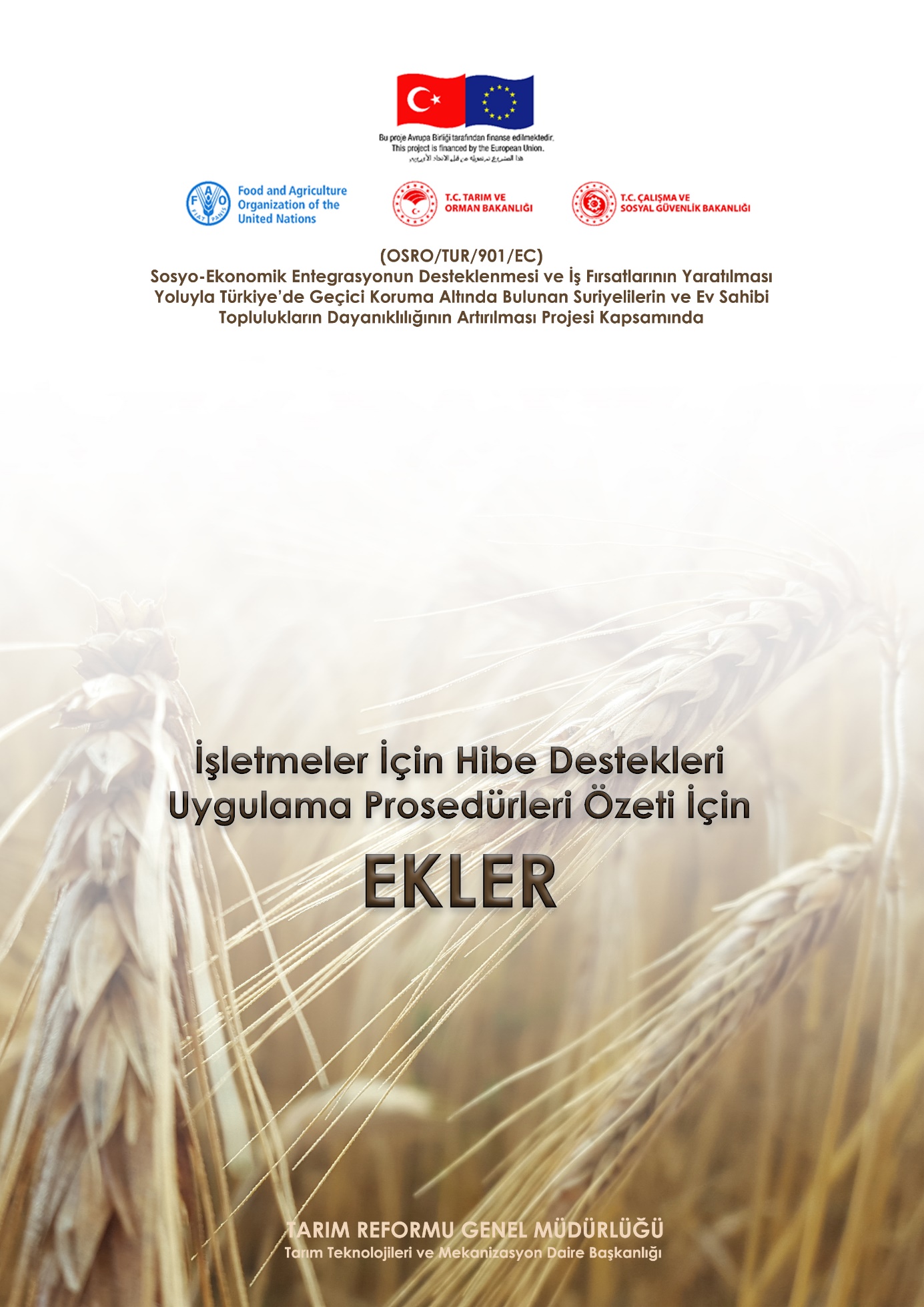 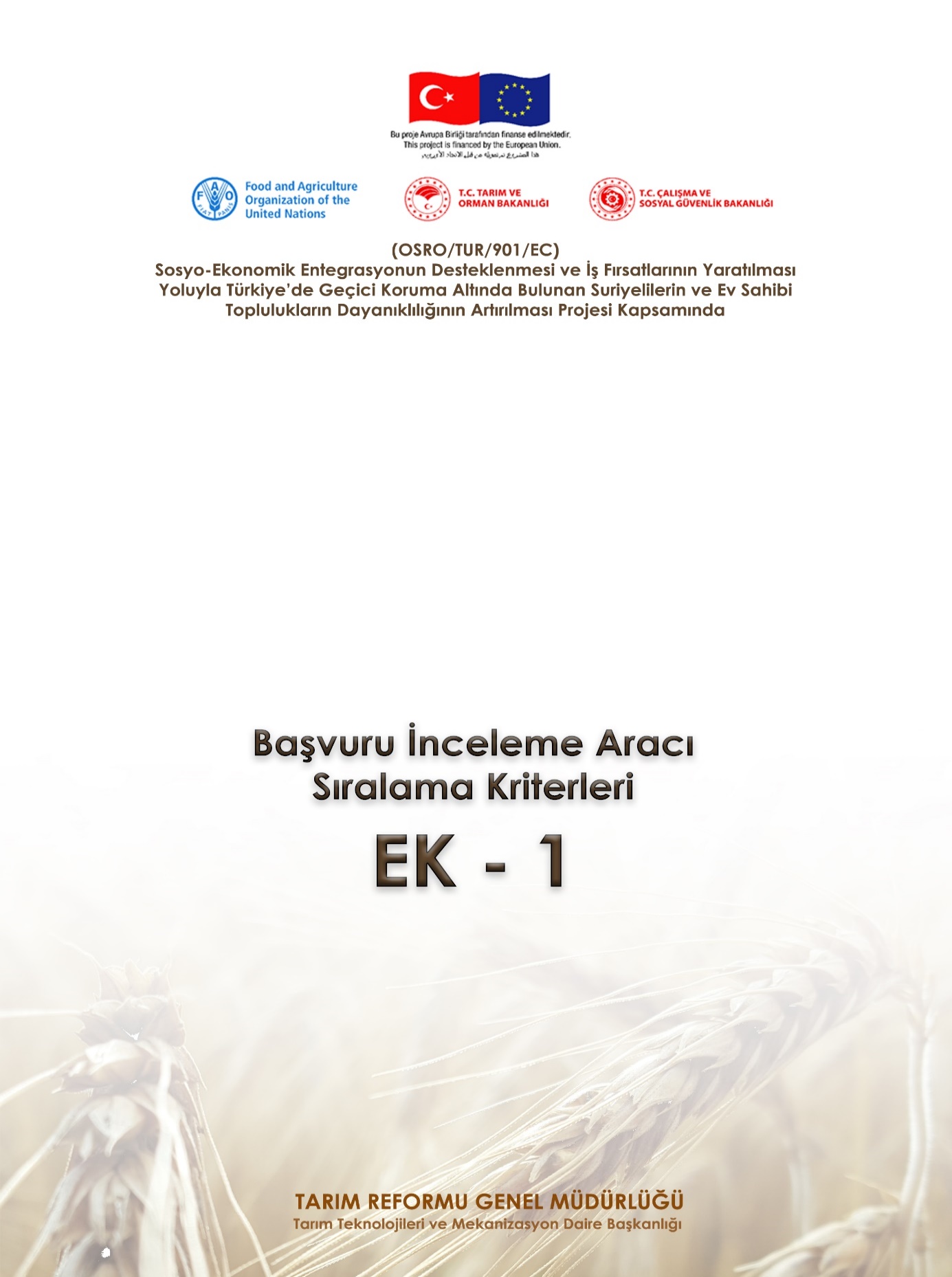 (ملحق-١ أ)OSRO/TUR/901<ECمشروع لتعزيز صمود السوريين تحت الحماية المؤقتة والمجتمعات المضيفة في تركيا من خلال دعم التكامل الاجتماعي والاقتصادي وخلق فرص عملمعايير التصنيف للمزارعين الأفراد (الصفحة ١/٢)اسم ولقب مقدم الطلب:	                                رقم الطلب:(ملحق ١ أ)OSRO / TUR / 901 <ECتعزيز صمود السوريين تحت الحماية المؤقتة والمجتمعات المضيفة في تركيا من خلال دعم التكامل الاجتماعي والاقتصادي وخلق فرص عملمعايير التصنيف للمزارعين الأفراد(الصفحة ٢/٢)اسم ولقب مقدم الطلب:	                                رقم الطلب:(الملحق ١ ب)OSRO / TUR / 901 <ECتعزيز صمود السوريين تحت الحماية المؤقتة والمجتمعات المضيفة في تركيا من خلال دعم التكامل الاجتماعي والاقتصادي وخلق فرص عملمعايير التصنيف لمجموعات المزارعين(الصفحة ١/٢)اسم ولقب مقدم الطلب:	                                رقم الطلب:(الملحق ١ ب)OSRO / TUR / 901 <ECتعزيز صمود السوريين تحت الحماية المؤقتة والمجتمعات المضيفة في تركيا من خلال دعم التكامل الاجتماعي والاقتصادي وخلق فرص عملمعايير التصنيف لمجموعات المزارعين(الصفحة ٢/٢)اسم ولقب مقدم الطلب:	                                رقم الطلب:(الملحق ١ ت)OSRO / TUR / 901 <ECتعزيز صمود السوريين تحت الحماية المؤقتة والمجتمعات المضيفة في تركيا من خلال دعم التكامل الاجتماعي والاقتصادي وخلق فرص عملمعايير التصنيف للشركات المتقدمة بطلب الحصول على منح الاستثمار للمشاريع/الشركات الزراعية الصغيرة(الصفحة ١/٢)اسم ولقب مقدم الطلب:	                                رقم الطلب:(الملحق ١ ت)OSRO / TUR / 901 <ECتعزيز صمود السوريين تحت الحماية المؤقتة والمجتمعات المضيفة في تركيا من خلال دعم التكامل الاجتماعي والاقتصادي وخلق فرص عملمعايير التصنيف للشركات المتقدمة بطلب الحصول على منح الاستثمار للمشاريع/الشركات الزراعية الصغيرة(الصفحة ٢/٢)اسم ولقب مقدم الطلب:	                                رقم الطلب: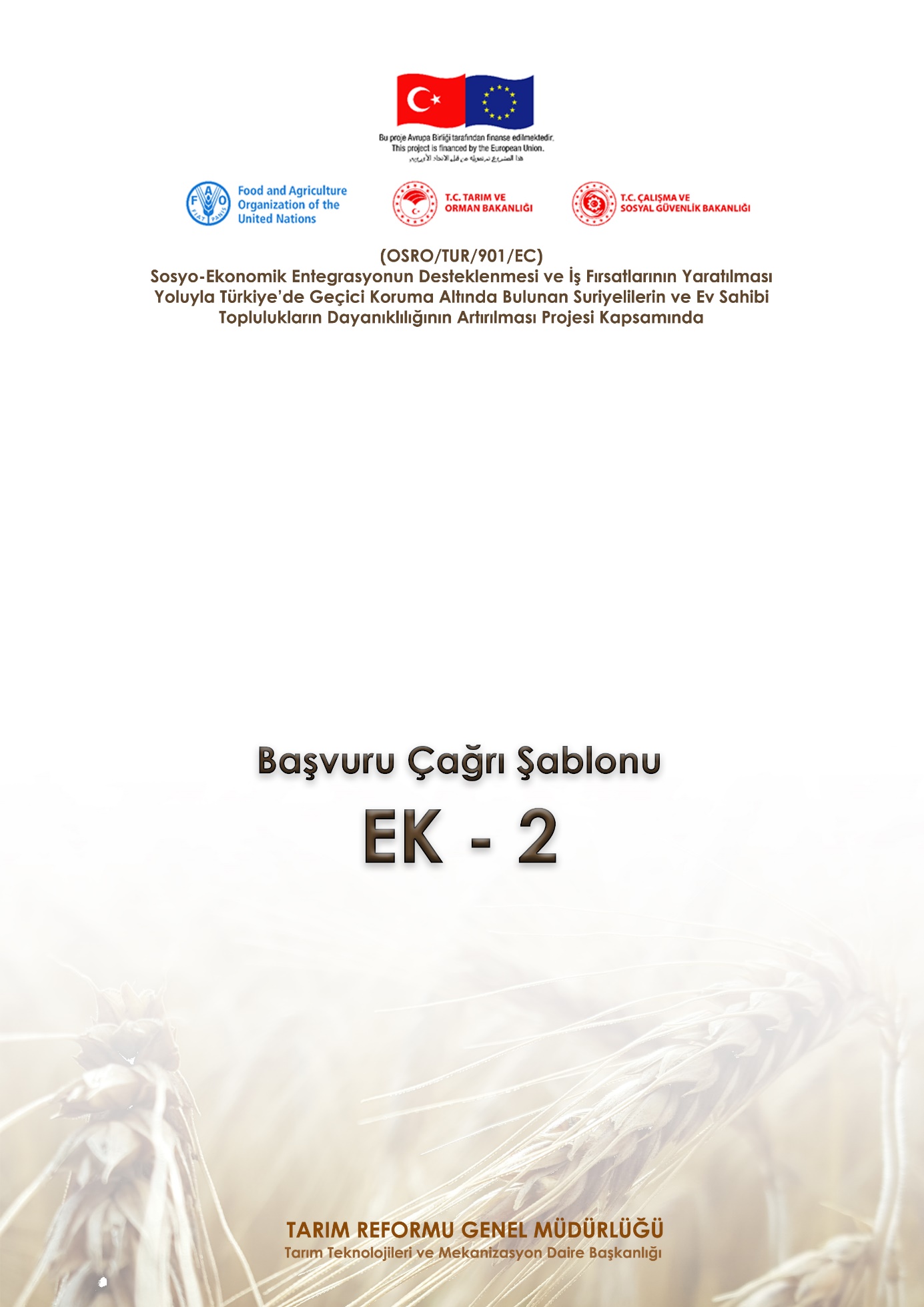 (ملحق – ٢)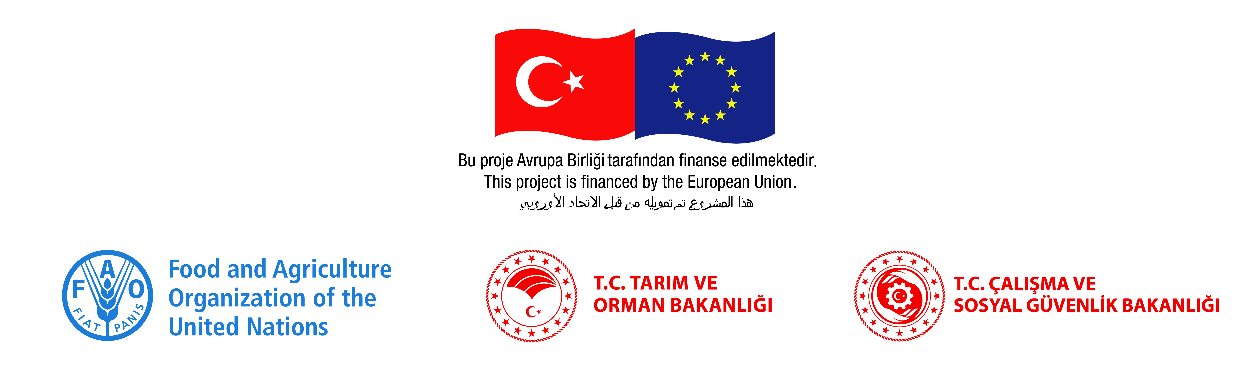 نموذج إعلان دعوة لدعم المنحمواضيع/مجالات الاستثمار المؤهلة *بالنسبة لمنح الإضافات الزراعية والغذائية الصغيرة:١. تحسين تنوع المحاصيل/المنتجات والسلالات الحيوانية.٢. الآلات والمعدات والأدوات والمركبات المستخدمة في المزارع و / أو التخزين.٣. معدات الري الصغيرة أو مصادر الطاقة المتجددة.٤. معدات تجهيز/معالجة الأغذية والأجهزة والحاويات ومواد التعبئة والتغليف. بالنسبة للمنح الاستثمارية للمشاريع/الشركات الزراعية الصغيرة:١. توسيع البيوت البلاستيكية/الزجاجية ومأوى الحيوانات والبنى التحتية الزراعية الأخرى؛٢. معدات ري إضافية؛٣. تصنيف المنتجات الطازجة، ومعدات ومواد التعبئة والتغليف والنقل؛٤. آلات المعالجة الصناعية الزراعية ومنشآت التخزين أو معدات التعبئة والتغليف.* سيتم تحديد مجالات الأولوية الفنية على وجه التحديد لكل محافظة مع ممثلي وحدة إدارة المنح المركزية MHYBومديريات الزراعة والغابات في المحافظات İTOMs.	مبلغ المنحة ونسبتها/معدلهاأ. بالنسبة لمنح الإضافات الزراعية والغذائية الصغيرة:أعلى مبلغ منحة يتم دفعه لكل متقدم بالطلب هو ٢٣١٣ دولار أميركي. (يمكن استخدام ٢٠٪ من مبلغ المنحة كرأس مال عامل/تجاري للمشاريع المنشأة حديثًا، سيتم دفع ضريبة القيمة المضافة والضرائب الأخرى من قبل مقدم الطلب).نسبة/معدل المنحة ٩٠٪ (ستتم تغطية الـ ١٠٪ المتبقية من قبل المستفيد كمساهمة عينية / نقدية).ب. بالنسبة للمنح الاستثمارية للمشاريع/الشركات الزراعية الصغيرة:أعلى مبلغ منحة يتم دفعه لكل متقدم بالطلب هو ١١٥٦٥ دولار أمريكي. (سيتم دفع ضريبة القيمة المضافة والضرائب الأخرى من قبل مقدم الطلب).معدل المنحة ٨٠٪ (ستتم تغطية الـ ٢٠٪ المتبقية من قبل المستفيد كمساهمة عينية / نقدية).متطلبات التأهل للتقدم بالطلب وعدد المنحالتقدم بالطلبات؛ يمكن القيام بذلك في ثلاث حالات مختلفة: كأفراد أو مجموعة مزارعين أو كيانات قانونية.متطلبات التأهل للتقدم بالطلب:المتقدمون من جميع الحالات المذكورة أعلاه بغض النظر عن الجنسية:أن يكون مقدم الطلب قد تخرج من التدريب المهني أواستفاد من مدارس المزارعين الحقلية.أن يكون مسجلاً أو يتعهد بالتسجيل في أنظمة التسجيل الوزارية ذات الصلة، اعتمادًا على نوع المنحة التي يتم التقدم للحصول عليها.عدد المنح:أ. بالنسبة لمنح الإضافات الزراعية والغذائية الصغيرة:٢٥٠ شخصًا أو مجموعة مزارعين أو كيانا قانونيا، أو أفرادا يخضعون للحماية المؤقتة (GKA) ، أو متقدمين بطلب الحصول على الحماية الدولية ومن هم تحتها (IPASH) أو من المجتمعات المضيفة (مواطنون أتراك).ب. بالنسبة للمنح الاستثمارية للمشاريع/الشركات الزراعية الصغيرة:٥٠ شركة مصنّعة من القطاع الخاص ذات ممثل قانوني (شركة، تعاونية) أو خاضعة للحماية المؤقتة (GKA)، أو متقدمة بطلب الحصول على الحماية والحاصلة على وضع إنساني (IPASH) أو من المجتمعات المضيفة (المواطنون الأتراك).مكان، شكل، الموعد النهائي، تاريخ تقديم الطلبات وتاريخ فتحها:سيتم تقديم الطلبات إلى مديريات الزراعة والغابات في محافظات أضنة، بورصة، غازي عنتاب، هاتاي، إزمير، كهرمان مرعش، كيليس، فان، مانيسا وشانلي أورفا، حيث سيتم تنفيذ المشروع، على شكل ملف مادي، من نسختين وفي ظرف مغلق، وفقًا لنموذج طلب المنحة وملحقاته.آخر موعد لتقديم الطلبات: .٣٠ حزيران، ٢٠٢٢.تاريخ فتح الطلبات: .١ تموز، ٢٠٢٢.تحضير الطلبيمكن الحصول على إرشادات للمساعدة في إعداد الطلبات والميزانيات ذات الصلة، فضلاً عن الدعمين الإداري والفني الذين قد تكون هناك حاجة لهما من المواقع الالكترونية الرسمية لمديريات الزراعة والغابات في المحافظات التي سيتم تنفيذ البرنامج فيها، ومن وحدات إدارة المنح المركزية المنشأة في هذه المحافظات.معايير الاختيار والنتائج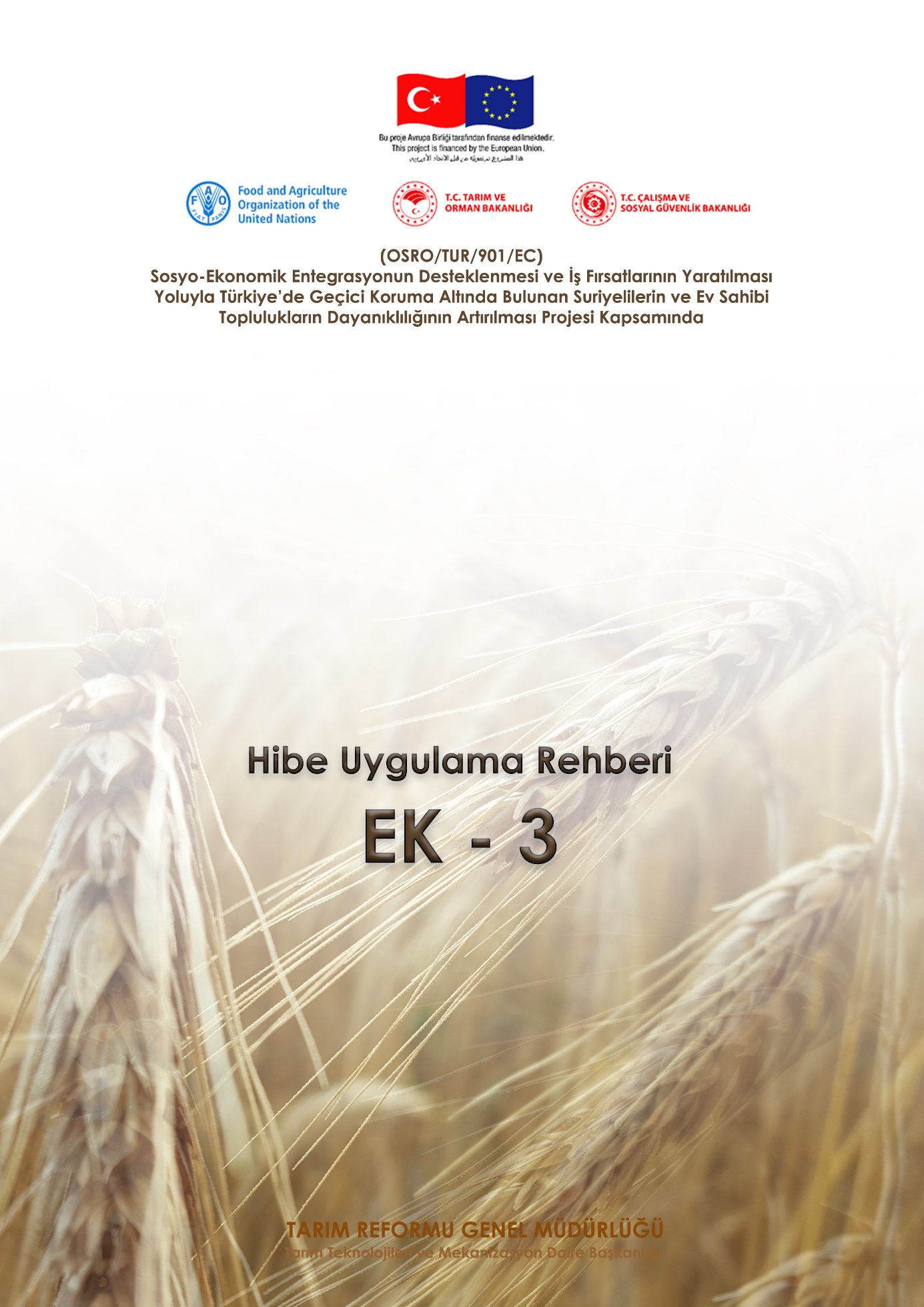 (ملحق – ٣)(OSRO/TUR/901/EC)تعاريفالمساهمة العينية: المبلغ المغطى بالكامل / الذي سيغطيه المستثمر باستثناء المبلغ المصروف على شراء السلع التي تشكل أساس المنحة، وذلك لتحقيق كامل الاستثمار الذي تم تقديم الطلب من أجله،مقدم الطلب: الأشخاص الحقيقيون والاعتباريون/الممثلون القانونيون الذين أعدوا وتقدموا بمشروع ضمن نطاق برنامج المنحة، والذين تم قبول طلبهم ووقعوا عقد المنحة،المستفيد: الأشخاص الحقيقيون والاعتباريون/الممثلون القانونيون الذين وقعوا عقد المنحة من المتقدمين ويحق لهم الحصول على دعم المنحة بعد مرحلة التنفيذ،المديرية العامة: المديرية العامة للإصلاح الزراعي.لجنة تقييم المنح: يرأس اللجنة منسق برنامج SRRP وتتألف من مسؤول العمليات (مسؤول معاون للعمليات Operation Associate) ونائب الممثل الإقليمي لمنظمة الأغذية والزراعة FAO.دليل تطبيق المنحة: الدليل الذي أعدته المديرية العامة لاستخدام مقدم الطلب والمستفيد والمورد وموظفي الوزارة في المركز والمدن الرئيسية والريف المسؤولين عن تنفيذ البرنامج أثناء تنفيذ الأنشطة التي تدخل في نطاق ملخص إجراءات التنفيذ، من أجل تحديد التفاصيل المتعلقة بمبادئ وإجراءات التنفيذ، عقد المنحة: العقد الموقع بين أصحاب المشروع ومنظمة الأغذية والزراعة FAO وممثل وزارة الزراعة والغابات TOB كشاهد، والذي ينظم مبادئ الاستفادة من المنحة وصلاحيات ومسؤوليات الأطراف،مبلغ المشروع بناء على المنحة: إجمالي التكاليف المؤهلة التي سيتم منحها دعم المنحة والتي تفي بالمعايير المحددة في دليل تطبيق المنحة،برنامج المنحة: برنامج المنحة الذي خططت له منظمة الأغذية والزراعة FAO لمنح الهبات/المنح للمؤسسات الغذائية والزراعية التي تديرها عائلات وللمشاريع الزراعية الصغيرة ضمن نطاق "مشروع زيادة صمود السوريين الخاضعين للحماية المؤقتة والمجتمعات المضيفة في تركيا من خلال تعزيز التكامل الاجتماعي والاقتصادي وخلق فرص العمل"،مديرية المحافظة: وزارة الزراعة والغابات ومديرياتها في المحافظات.تقرير سير العمل: تقرير إنجاز العمل الذي أعده المستثمر والمقدم إلى وحدة إدارة المنح في المحافظة IHYB خلال الفترات المحددة،فترة المراقبة: ما مجموعه ٥ (خمس) سنوات، سيحمي خلالها المستفيد ملكية وموقع والغرض من الآلات والمعدات والمرافق المقدمة بموجب اتفاقية المنحة، وسيتم تنفيذ الضوابط في الموقع من قبل مديريات الزراعة والغابات في المحافظات،القوة القاهرة: وهي حالة أو حدث استثنائي يحدث نتيجة لتأثيرات خارجية لا يمكن توقعها وبالتالي لا يمكن منعها، كالكوارث الطبيعية مثل الزلازل والحرائق والفيضانات والإضرابات القانونية والأوبئة العامة والحروب والانتفاضات وإعلانات التعبئة الجزئية أو العامة، والتي قد تمنع أحد الأطراف من الوفاء بالتزاماته التعاقدية،التقرير النهائي: التقرير الذي يعده المستثمر مع وثيقة طلب سداد المبلغ النهائي بعد الانتهاء من التنفيذ الفعلي للاستثمار وتقديمه إلى وحدة إدارة المنح في المحافظة IHYB،ملخص إجراءات التنفيذ: الإجراءات التي تم إعدادها بالشراكة مع منظمة الأغذية والزراعة FAO و وزارة الزراعة والغابات TOB ، بناءً على الإجراءات الداخلية لمنظمة الأغذية والزراعة FAO وإرشادات تطبيق برنامج المنح التي تتبعها وزارة الزراعة والغابات TOB ،عقد التنفيذ: العقد المبرم بين المستثمرين من جهة والمقاولين الذين يقومون بأعمال البناء من جهة أخرى، والمتعلق بالآلات والمعدات والمواد المُشتراة ضمن نطاق المشروع،المورد: يقصد به الشخص الحقيقي والاعتباري المستقل الذي يقوم بأعمال البناء ويوفر الآلات والمعدات والمواد التي سيشتريها المستثمرون في نطاق المشروع الاستثماري الذي تم توقيع عقد المنحة من أجله.اختصاراتAB الاتحاد الأوروبيFAO منظمة الأغذية والزراعة للأمم المتحدةTOB وزارة الزراعة والغاباتHDK لجنة تقييم المنحİTOM مديرية الزراعة والغابات في المحافظةİHYB وحدة إدارة المنح في المحافظةMHYB وحدة إدارة المنح المركزيةSUY مساعدة التماسك الاجتماعيGKAS سوريون تحت الحماية المؤقتةÇTO مدرسة المزارعين الحقليةIPASH طالبي الحماية والحاصلين على وضع إنسانيGKA تحت الحماية المؤقتة١ المقدمةتم إعداد دليل تنفيذ المنحة هذا بغية توضيح إجراءات برنامج المنحة التي تخطط منظمة الأغذية والزراعة FAO لمنحها للمشاريع/الشركات الزراعية والغذائية التي تديرها الأسر والشركات الزراعية الصغيرة في نطاق "مشروع تعزيز صمود السوريين الخاضعين للحماية المؤقتة والمجتمعات المضيفة في تركيا من خلال تعزيز التكامل الاجتماعي والاقتصادي وخلق فرص العمل"، وتسهيل إعداد ملفات الطلبات للمستثمرين، وتقديم التوجيه الفني والإداري في طلباتهم.الهدف من التنفيذ هو زيادة الإنتاج والقدرة على خلق فرص العمل والدخل للفئات المستضعفة التركية وغير التركية.سيتم تنفيذ برنامج المنحة وفقًا للإجراءات والمبادئ المحددة في نطاق ملخص إجراءات التنفيذ ومرفقات هذا الملخص، وخاصة دليل تنفيذ المنحة هذا والوثائق المرفقة به.٢ وحدات التنفيذ٢.١ وحدة إدارة المنح المركزية MHYBوحدة إدارة المنح المركزية MHYB هي وحدة تمثيلية تحت رئاسة منظمة الأغذية والزراعة FAO، وتتألف من مدير البرنامج، وأخصائي التحويلات النقدية وأخصائي سبل العيش من منظمة الأغذية والزراعة FAO، والمنسق وأخصائي المراقبة والتقييم الذي يتم تعيينه من قبل المديرية العامة.ستضمن وحدة إدارة المنح المركزية MHYB أن يتم التنفيذ وفقًا للعقد الموقع، وسوف تفي بالمهام الرئيسية التالية المتعلقة بإدارة المنح:أ. تخطيط التقدم خلال جميع الأنشطة،ب. إنشاء الجدول الزمنيت. إنشاء ميزانية،ث. مراقبة العملية والتوثيق والإبلاغ.٢.٢ وحدات إدارة المنح في المحافظاتوحدات إدارة المنح في المحافظات IHYB هي عبارة عن وحدات تمثيلية تتكون من مسؤول المنح واخصائي مراقبة وتقييم المنح في المحافظات / اخصائي إدارة المعلومات واخصائي مساواة النوع الاجتماعي واخصائيي دعم المزارعين الذين يتم تعيينهم من قبل مديريات الزراعة والغابات في المحافظات.  تعد وحدات إدارة المنح في المحافظات جزءًا من مديريات الزراعة والغابات في المحافظات على الأرض وبالنيابة عن وحدة إدارة المنح المركزية وتحت قيادتها، فهي مسؤولة عن الإدارة اليومية للمشروع فيما يتعلق ببرنامج المنح.ستقوم بالواجبات الرئيسية التالية فيما يتعلق بتنفيذ برنامج المنحة:أ. تقديم الدعم الإداري للتطبيق على مستوى المحافظات،ب. تنسيق التخطيط بين العمل على الأرض وبين الوحدة المركزية لإدارة المنح وإعداد التقارير،ت. الإدارة اليومية لمنطقة المشروع، والإشراف على عملية التنفيذ،ث. إعداد المستندات مثل تقارير الجدوى وقوائم الأسعار،ج. تنفيذ الأعمال والعمليات التي تم تضمينها في ملخص إجراءات التنفيذ ودليل تنفيذ المنحة وجميع الوثائق ذات الصلة والتي تقع تحت مسؤولية مديريات الزراعة والغابات في المحافظات.مسؤول المنح في المحافظات؛ مسؤول عن الإدارة العامة للمشروع بما يتماشى مع الجدول الزمني ويخضع للإجراءات ذات الصلة؛ وهو الممثل الرئيسي للوحدة المركزي لإدارة المنح.أخصائي مراقبة وتقييم المنح في المحافظات / أخصائي إدارة المعلومات؛ وهو مسؤول عن الاحتفاظ بالبيانات والمعلومات ومتابعة العمليات ومراقبة وتقييم استخدام المنح فيما يتعلق بأنشطة المشروع.أخصائي مساواة النوع الاجتماعي؛ وهو مسؤول عن الحفاظ على الوعي الجندري الضروري.أخصائيو دعم المزارعين (مهندس زراعي [مهندس/خبير زراعي علمي]، اخصائي في الثروة الحيوانية، إلخ)؛ وهو مسؤول عن توفير المعلومات التقنية للمزارعين ووحدات إدارة المنح في المحافظات IHYBs والوحدة المركزية لإدارة المنح MHYB والتأكيد على أن الاستثمارات مجدية تقنيًا ومستدامة.تضمن مديريات الزراعة والغابات في المقاطعات أن الاستثمارات التي تدخل في نطاق برنامج المنحة تتوافق مع أهداف البرنامج خلال فترة المراقبة التي تبلغ خمس سنوات. أو تكلّف طرفا ثالثا بالقيام بذلك.٢.٣ منظمة الأغذية والزراعة FAOالممثلون الذين تحددهم منظمة الأغذية والزراعة FAO هم مدير البرنامج وأخصائي نظم المعلومات والبيانات واخصائي سبل العيش.في حين أنه سيتم تنفيذ إدارة المشروع بشكل مشترك من قبل منظمة الأغذية والزراعة FAO ووزارة الزراعة والغابات في الوحدة المركزية لإدارة المنح، فإن السلطة المالية لمساهمة الاتحاد الأوروبي، بما في ذلك برنامج المنح، تقع حصرا على عاتق المسؤول عن الميزانية في منظمة الأغذية والزراعة.تتضمن هذه الوثيقة السلطة النهائية بشأن اختيار المستفيدين وتوقيع عقود المنح وعملية الدفع وجميع تدفقات العمل التشغيلية الأخرى المتعلقة ببرنامج المنح.منسق ميداني، اخصائي نظم المعلومات والبيانات وخبراء المراقبة والتقييم مسؤولون عن التأكد من اتباع إجراءات المنظمة وأن برنامج المنح يُدار بما يتماشى مع أهداف المشروع.ستكون صلاحية الموافقة النهائية على الاختيار والتوقيع على عقد المنحة بيد منظمة الأغذية والزراعة FAO.ستقوم المنظمة بتسديد مبلغ دعم المنحة على النحو المحدد في اتفاقية المنحة؛ إما عن طريق إصدار شيك مصرفي، أو عن طريق تحويل مصرفي إلى حساب المستفيد.٢.٤ المتقدمون بالطلباتيتحمل المتقدمون مسؤولية إعداد وتقديم طلب المنحة والوثائق المرفقة به وفقًا للإجراءات والمبادئ المحددة في كافة المستندات المقدمة لهم. يمكن لجميع الأشخاص الحقيقيين والاعتباريين / الممثلين القانونيين الذين لديهم المؤهلات المحددة في هذه المستندات التقدم كمالكين للمشروع للاستفادة من دعم المنحة في نطاق البرنامج.كنتيجة لعملية تقييم طلبات الحصول على المنحة، تتم دعوة مقدمي الطلبات المؤهلين الذين استوفوا معايير الأهلية لإبرام عقد المنحة كمستثمرين محتملين. مقدمو الطلبات الذين وقعوا اتفاقية المنحة مسؤولون عن القيام بالاستثمارات وفقًا لأهداف المشروع، والتنفيذ وفقًا للإجراءات والمبادئ المحددة في اتفاقية المنحة، والتوثيق الدقيق والصحيح وحفظ المستندات.في ظل وجود أي من الظروف الخاصة التالية، لا يمكن للمتقدمين التقدم بطلب للحصول على دعم المنح، حتى إذا تم استيفاء جميع الشروط الأخرى:أولئك الذين تم صدور قرار بالإفلاس أو الإعلان عن الإفلاس أو التصفية بحقهم، والذين تتم إدارة أصولهم أو أعمالهم من قبل وصي أو قائم بالأعمال تم تعيينه،أولئك الذين لا يوفون بالتزاماتهم فيما يتعلق بدفعات الضمان الاجتماعي أو دفع الضرائب وفقًا للأحكام القانونية للجمهورية التركية،ذا حُرم المستثمر من الحقوق العامة، أو صدر عليه حكم بالسجن لفترة طويلة أو لأكثر من ستة أشهر، أو حتى إذا تم العفو عنه ارتكب جريمة سرقة، أو احتيال، أو خيانة للأمانة، أو إساءة لاستخدام السلطة، أو رشوة، أو ابتزاز، أو اختلاس، أو تزوير، أو إفلاس احتيالي، أو الانتماء أو الانضمام إلى منظمات إرهابية عازمة على تشكيل تهديد للأمن القومي أو التواصل معها، أو في حال حبسه، أو التواطؤ في المناقصات وعمليات البيع والشراء الرسمية، وكشف أسرار الدولة، ووجود حكم نهائي و / أو قرار إداري في جرائم ضد الدولة وجرائم تتعلق بالأنشطة المهنية للمستثمر، أو إدانته نهائياً بأية جريمة تضر بالمصالح المالية للبلاد،من هم على قائمة الممنوعين لدى هيئة المشتريات العامة خلال مرحلة التطبيق وأثناء تنفيذ المشروع وبعد فترة التنفيذ،أولئك الذين أدينوا بارتكاب جرائم تدخل في نطاق قانون مكافحة الإرهاب رقم ٣٧١٣؛ كارتكاب جرائم منظمة أو جرائم تنظيمات ارهابية، وأولئك الذين لديهم سجل إجرامي و / أو سجل إجرامي في الارشيف،أولئك المدرجين في قائمة الشركات غير المدعومة من قبل وزارة الزراعة والغابات.٣ معايير/بارامترات برنامج المنحة٣.١ المحافظات التي سيتم تنفيذ برنامج المنحة فيها، وأنواع المنحسيتم تنفيذ البرنامج في محافظات أضنة، بورصا، غازي عنتاب، هاتاي، إزمير، كهرمان مرعش، كيليس، فان، مانيسا وشانلي أورفا.سيتم منح نوعين مختلفين من المنح في إطار البرنامج:     أ. منح المساهمة الزراعية والغذائية الصغيرة    ب. المنح الاستثمارية للشركات/الأعمال الزراعية الصغيرة٣.٢ معدل ومبلغ دعم المنحةمعدل ومقدار دعم المنحة الذي سيتم تقديمه لأنواع المنح المختلفة ضمن نطاق البرنامج:     أ. لمنح المساهمة الزراعية والغذائية الصغيرة:معدل المنحة: ٩٠٪ (مساهمة المستفيد ١٠٪)مبلغ المنحة: ما يعادل ٢١٩٠ يورو بالدولار الأمريكي. (سيتم تثبيت العملة وسعر الصرف في تاريخ الدعوة لتقديم الطلب وتوقيع عقد المنحة مع المستفيد).الإجراء عبارة عن منحة مطابقة على أساس نقدي. سيساهم المستفيد بضريبة القيمة المضافة ورأس المال العامل.بالنسبة للمؤسسات المنشأة حديثًا، يمكن استخدام ما يصل إلى ٢٠٪ من مبلغ المنحة كرأس مال عامل.     ب. لمنح الاستثمار للشركات/المشاريع الزراعية الصغيرة:معدل المنحة: ٨٠٪ (مساهمة المستفيد ٢٠٪)مبلغ المنحة: ما يعادل ١٠٩٥١ يورو بالدولار الأمريكي. (سيتم تثبيت العملة وسعر الصرف في تاريخ الدعوة لتقديم الطلب وتوقيع عقد المنحة مع المستفيد)الإجراء عبارة عن منحة مطابقة على أساس نقدي. سيساهم المستفيد بضريبة القيمة المضافة ورأس المال العامل.تنطبق الشروط العامة التالية لمعدل ومقدار دعم المنحة على جميع أنواع المنح:في حال تجاوز النفقات المطلوبة لتنفيذ شراء السلع والأنشطة الاستثمارية الحد الأعلى للمنحة، سيتم توفير المبلغ الزائد من قبل المتقدمين كمساهمة عينية.لن يتم زيادة مبلغ المنحة تحت أي ظرف من الظروف.سيكون إجمالي مبلغ الاستثمار المقدم في الطلب هو المبلغ الذي سيمكن من تنفيذ الفعاليات المخطط لها بالكامل.لن يتم قبول طلبات الاستثمارات الجزئية والتطبيقات المرحلية في الأجزاء / الوحدات ضمن نطاق البرنامج.مقدمو الطلبات مسؤولون عن دفع جميع الضرائب والرسوم، بما في ذلك ضريبة القيمة المضافة، التي قد تنشأ عن شراء السلع وتوريد الخدمات والاستثمارات.٣.٣ دراسة السوق وطريقة حساب المنحةيقوم ممثلو الوحدة المركزية لإدارة المنح، بقيادة منظمة الأغذية والزراعة، جنبًا إلى جنب مع مديريات الزراعة والغابات في المحافظات، بإعداد قائمة بالمنتجات والخدمات التي من المرجح أن يخصصها مقدمو الطلبات وفقًا لخصائص القطاع الفرعي في المحافظة.يُجري ممثلو وحدة إدارة المنح المركزية بقيادة منظمة الأغذية والزراعة، جنبًا إلى جنب مع مديريات الزراعة والغابات في المحافظات، أبحاث السوق قبل وبعد الدعوة لتقديم الطلبات لتأكيد تقديرات التكلفة للمنتجات والخدمات الواردة في القوائم المذكورة أعلاه، من خلال اتباع الخطوات التالية:• تفصيل مواصفات المنتجات والخدمات.• التحقق من توفر المنتجات والخدمات بشكل أساسي في السوق المحلي، وإذا لم تكن موجودة ، التحقق من تواجدها في الأسواق الخارجية،• تحديد موردي المنتجات و / أو مقدمي الخدمات المحتملين،• تأكيد تقديرات التكلفة للمنتجات والخدمات من خلال الحصول على عروض أسعار من اثنين على الأقل من الموردين و / أو مقدمي الخدمات المحددين.سيقوم ممثلو وحدة إدارة المنح المركزية بفحص المواصفات الفنية ومدى ملاءمتها وعروض الأسعار ومطابقتها للمواصفات.سيتم احتساب مبالغ المنحة لكل طلب وفقًا لنتائج أبحاث السوق ووفقًا للطريقة التي وضعتها وحدة إدارة المنح المركزية والتي تم اعتمادها من قبل منظمة الأغذية والزراعة. يتم قبول الأسعار المحددة لشراء السلع والخدمات التي تم تحديدها كنتيجة لأبحاث السوق كأسعار مرجعية. أثناء توقيع اتفاقية المنحة، يتم اعتماد هذه الأسعار المرجعية كأساس، ويتم إنشاء ميزانية المنحة التي سيتم تضمينها في ملحق اتفاقية المنحة بشكل مستقل عن ميزانية الطلب.إذا كانت تكلفة الأنشطة المدرجة في طلب المنحة أعلى من مبلغ دعم منحة منظمة الأغذية والزراعة المدرج في ميزانية المنحة المرفقة بعقد المنحة، والذي يتم تحديده وفقًا لدراسات السوق التي أجرتها وحدات إدارة المنح في المحافظات لكل نشاط؛ عندها يتم الدفع على أساس السعر الوارد في العقد. في الحالات التي تكون فيها التكلفة أقل، يتم الدفع وفقا للسعر المحدد في طلب المنحة أو وفقا للسعر المذكور في الفاتورة الأولية.٣.٤ مجالات الاستثمار المؤهلة لبرنامج المنحةيغطي البرنامج الاستثمارات التالية المؤهلة لنوعين مختلفين من المنح:أ. بالنسبة لمنح المساهمات الزراعية والغذائية الصغيرة١. تحسين تنوع المحاصيل/المنتجات والسلالات الحيوانية.٢. الآلات والمعدات والأدوات والمركبات المستخدمة في المزارع و / أو التخزين.٣. معدات الري الصغيرة أو مصادر الطاقة المتجددة.٤. معدات تجهيز/معالجة الأغذية والأجهزة والحاويات ومواد التعبئة والتغليف.ملاحظة: في هذا القسم سيتم تحضير قائمة بالبنود والخدمات لمجالات المنحة الاستثمارية التي سيتم تحديدها وفقًا لخصائص كل محافظة، والتي سيتم توضيحها اعتمادًا على نتيجة العمل الذي يقوم به ممثلو وحدة إدارة المنح المركزية جنبا إلى جنب مع مديريات الزراعة والغابات في المحافظات تحت قيادة منظمة الأغذية والزراعة.بالنسبة للمنح الاستثمارية للمشاريع/الشركات الزراعية الصغيرة:١. توسيع البيوت البلاستيكية/الزجاجية ومأوى الحيوانات والبنى التحتية الزراعية الأخرى؛٢. معدات ري إضافية؛٣. تصنيف المنتجات الطازجة، ومعدات ومواد التعبئة والتغليف والنقل؛٤. آلات المعالجة الصناعية الزراعية أو منشآت التخزين أو معدات التعبئة والتغليف.ملاحظة: في هذا القسم سيتم تحضير قائمة بالبنود والخدمات لمجالات المنحة الاستثمارية التي سيتم تحديدها وفقًا لخصائص كل محافظة، والتي سيتم توضيحها اعتمادًا على نتيجة العمل الذي يقوم به ممثلو وحدة إدارة المنح المركزية جنبا إلى جنب مع مديريات الزراعة والغابات في المحافظات تحت قيادة منظمة الأغذية والزراعة.٣.٥ اعتبارات خاصة متعلقة بالمجالات المناسبة للاستثماريمكن للمتقدمين التقدم بطلبهم فقط لمشروع واحد في جميع أنحاء البلاد وفي كافة مجالات الاستثمار ضمن نطاق البرنامج.لا يمكن تقديم اقتراح مشروع لمعالجة وتعبئة منتجات أو مجموعات منتجات مختلفة ضمن نطاق نفس المشروع.الاستثمارات في العقارات المؤجرة في طلبات توسيع البنى التحتية للمزارع وبناء مرافق التخزين استثمارات مناسبة. يجب أن يغطي عقد الإيجار لكل نوع من طلبات المنح الفترة الممتدة من تاريخ آخر دفعة حتى نهاية فترة المراقبة. إذا كان موقع الاستثمار مؤجرًا من أشخاص حقيقيين أو اعتباريين بخلاف المؤسسات والمنظمات العامة، فيجب توثيق عقد الإيجار وتصديقه عند كاتب العدل.بالنسبة للأراضي المستأجرة، سيتم طلب تعليق توضيحي حول حق البناء على سند الملكية، تتم إضافته من قبل مكتب السجل العقاري، والذي ينص على ما يلي "يصرح للمالك بأن يكون مالك البناء على أرض مملوكة لشخص آخر".تصديق كاتب العدل غير مطلوب لوثيقة إيجار أراضي الإنتاج الزراعي في الطلبات التي تتضمن شراء الآلات والمعدات والمواد.في حال وجود وثيقة تخصيص / اتفاق بدلاً من عقد إيجار، يتم اعتماد هذه المستندات وفقًا للتشريعات التي تتبعها المؤسسة والمنظمة ذات الصلة.يكفي أن يكون لديك وثيقة تعهد و / أو كتاب رسمي يفيد بأنه لن يتم إلغاء التخصيص / الاتفاق خلال فترة التخصيص / الاتفاق، مستلمة من المؤسسات والمنظمات الرسمية، ولن يكون تصديق كاتب العدل مطلوبًا.شرط مدة عقد الإيجار غير مطلوب في أي من الطلبات المتعلقة بمجالات الاستثمار التي ستقدمها التعاونيات الزراعية.إذا تم تقديم الطلب عن طريق تأجير قطعة الأرض ذاتها لأكثر من شخص واحد، عندها يجب أن تكون المساحة المؤجرة كافية للمشروع الاستثماري المعروض.في حالة وجود حصص في الموقع الذي سيتم فيه الاستثمار؛ وفي حال تقدم أحد المساهمين بالطلب، عندها يجب على المساهمين الآخرين تفويض مقدم الطلب من خلال كاتب عدل. إضافة إلى ذلك، يجب على كل مساهم أن يصرح بموافقته على البناء على الأراضي التي يمتلكها، وأنه لن يقوم بإنشاء منشأة أخرى إلى الحد الذي قد يعوق تشغيل المشروع لمدة خمس سنوات على الأقل بعد إنشائه.في طلبات توسيع البنى التحتية للمزارع وبناء مرافق التخزين؛ يجب أن تكون المناطق الزراعية حيث يمكن توسيع / ​​تنمية الأعمال والمشاريع القائمة حاصلة على الأذونات اللازمة بموجب اللائحة الخاصة بحماية واستخدام وتخطيط الأراضي الزراعية التي دخلت حيز التنفيذ بعد نشرها في الجريدة الرسمية بتاريخ ٩ كانون الأول ٢٠١٧ تحت الرقم ٣٠٢٦٥، وقانون الحفاظ على التربة واستخدام الأراضي رقم ٥٤٠٣.في طلبات توسيع البنى التحتية للمزارع وبناء مرافق التخزين؛ من الضروري أن تكون لدى المتقدمين بالطلبات التصاريح والأذونات اللازمة التالية بموجب التشريع الوطني الحالي؛ تصريح استخدام المبنى، شهادة التسجيل التجاري / الموافقة المشروطة / شهادة المصادقة، تصريح العمل، ترخيص تجاري ورخصة عمل، إلخ.يتم تمويل عمليات شراء الآلات والمعدات والمواد الجديدة التي سيتم إجراؤها في نطاق برنامج المنحة إذا كانت جزءًا من الكل، بما في ذلك الإنتاج الزراعي.يمكن أن تتكون مصاريف المشروع، التي هي أساس المنحة، فقط من شراء الآلات والمعدات، شريطة استخدامها في المزرعة.عند شراء الآلات والمعدات، إذا تم تضمين سعر الشراء والتسليم إلى موقع المشروع ونفقات التجميع والتركيب في فاتورة شراء واحدة، فإنها تعتبر نفقات مؤهلة ويتم تقديم دعم المنحة لتغطيتها. إذا تمت فوترتها بشكل منفصل، يتم منح دعم المنحة فقط لتغطية سعر شراء البضائع.ضمن نطاق مصاريف شراء الآلات والمعدات والمواد، لا يتم تقديم أية منحة لدعم مصاريف كالتركيب والأثاث والمفروشات، ومصاريف التشغيل كالمواد الخام أو مواد لتشغيل المرفق بعد اكتماله.تشمل أعمال البناء التي ستتم تغطية تكاليفها من خلال دعم المنحة في إطار برنامج المنحة ما يلي؛ مصاريف أعمال البناء، وتوسيع البيوت الزجاجية/البلاستيكية ومأوى الحيوانات وغيرها من مرافق البنى التحتية للمزارع، وإنشاء مرافق التخزين.المستثمرون مسؤولون عن الحصول على جميع التصاريح اللازمة والتراخيص والقيام بأعمال التفتيش واتخاذ كافة الإجراءات اللازمة أثناء التنفيذ وفقا للتشريعات الوطنية فيما يتعلق بتنفيذ أعمال البناء.التصاريح والتراخيص المطلوب الحصول عليها وفقًا للتشريعات الوطنية المتعلقة بأعمال البناء، في غضون شهر واحد من تاريخ توقيع عقد المنحة؛ تصريح إشغال المبنى والتصاريح والتراخيص التي يمكن الحصول عليها بعد تشغيل الشركة/البدء بالنشاط التجاري موجودة في مرفق التقرير النهائي؛ يجب إرفاق جميع التصاريح والتراخيص الأخرى بوثيقة اتفاقية المنحة.في مرحلة التقديم، يجوز لمقدم الطلب تقديم مشروع أولي لأعمال البناء. ومع ذلك، من الضروري عرض مشروع التنفيذ المعتمد في مرحلة اتفاقية المنحة.يتحمل صاحب المشروع مسؤولية أية أخطاء وسوء تقدير قد يحدث في مقدار مبلغ المشروع على أساس المنحة التي سيقدرها مقدم الطلب على أساس المشروع الأولي.يجب تقديم المشاريع التطبيقية الخاصة بالتحسين المعماري والجمالي والتأسيسات الكهربائية وتأسيسات الصرف الصحي وتحسين البيئة المتعلقة بأعمال البناء مع نسخ موقعة من مسح الكمية وملخصات الكشف لهذه المشاريع في ملحق عقد المنحة للمراجعة.يجب أن يكون الشخص الذي يقوم بإعداد المشاريع التطبيقية هذه مسجلاً في النقابة المهنية ذات الصلة.في حالة تقديم الطلب مع مشروع التطبيق؛ يجب عرض المشاريع المعمارية والجمالية ومشاريع التأسيسات الكهربائية والصرف الصحي وغيرها حسب الحاجة مع مسح كمياتها التفصيلية والتكاليف التقريبية.ملاحظة: في هذا القسم سيتم تحضير قائمة بالبنود والخدمات لمجالات المنحة الاستثمارية التي سيتم تحديدها وفقًا لخصائص كل محافظة، والتي سيتم توضيحها اعتمادًا على نتيجة العمل الذي يقوم به ممثلو وحدة إدارة المنح المركزية جنبا إلى جنب مع مديريات الزراعة والغابات في المحافظات تحت قيادة منظمة الأغذية والزراعة.لا يمكن أن يتجاوز سعر شراء المواد والمعدات الخاضعة للمنحة المبلغ المحدد في عقد المنحة.بالنسبة لنفقات المشروع التي ستتم تغطيتها من قبل دعم المنحة؛يجب أن تتحقق بعد إبرام اتفاقية المنحة مع المستثمر،يجب أن يتم ذكرها في المشروع المقدم مع الطلب، كما يجب أن تكون من بين مجالات الاستثمار والمجالات التي يمكن لبرنامج المنحة المساهمة فيها، المحددة في المادة ٣.٤ من دليل تنفيذ المنحة. يجب أن تبقى نفقات المشروع على أساس المنحة والموجودة في جدول ميزانية المشروع المرفق باتفاقية المنحة ضمن الحدود المحددة في جميع الطلبات،يجب استكمال تحقيق نفقات المشروع خلال فترة الاستثمار المنصوص عليها في خطة العمل المرفقة بعقد المنحة. كما يجب أن تتوافق النفقات في نطاق دعم المنحة مع التشريعات الحالية المعمول بها، وأن يتم توثيقها.٣.٦ النفقات التي لا تغطيها موارد برنامج المنحةأ) النفقات خارج نطاق دعم المنحة هي كما يلي:• مصاريف الاقتراض بأنواعها.• الفوائد،• المصاريف والنفقات الممولة من طرف آخر.• مصاريف الإيجار،• مصاريف فروقات سعر الصرف،• تكاليف شراء عقارات كالأراضي والمباني ،• مصاريف الوقود والمياه والكهرباء ومستحقات المبنى (العائدات).• فواتير منفصلة لتكاليف الشحن والتجميع والتركيب،• النفقات المصرفية،• نفقات التدقيق،• الضرائب المستردة أو التي سيتم تحصيلها، بما في ذلك ضريبة القيمة المضافة KDV وÖTV.• تكلفة شراء الآلات والمعدات المستعملة،• تكاليف إدارة المشروع والخدمات الاستشارية،• تكلفة إصلاح الماكينة وشراء قطع الغيار،• المواد الاستهلاكية المختبرية،• جميع الآلات والمعدات (أحادية الكتلة) التي يتم تحديد تكلفتها على بناء على كل من المنحة والمساهمة العينية معًا، باستثناء شراء ماكينات السيلاج والبالات • النفقات التي لم يتم تكبدها خلال فترة الاستثمار المحددة، لا يشمل ذلك الأسباب قاهرة.ب) لا تتم تغطية أية نفقات ذات صلة بالمشاريع التي لم تتم الموافقة عليها في عقد المنحة، ولا يتم تحمل أية مسؤولية أو التزام عن هذه النفقات.ت) لن تتم تغطية جميع أنواع نفقات الشراء التي لم يتم تحقيقها وتوثيقها وتقديمها وفقًا للإجراءات والمبادئ المنصوص عليها في دليل تنفيذ المنحة هذا من دعم المنحة، حتى لو كانت ضمن نطاق المصاريف الرئيسية للمنحة.٣.٧ مساهمات عينيةلا يتم تضمين الأراضي والمباني والآلات والمعدات التي تم الحصول عليها قبل اتفاقية المنحة في مبلغ استثمار المشروع كمساهمة عينية.من الضروري أن يتم تنفيذ الأعمال التي تم التعهد بتنفيذها كمساهمة عينية في مرحلة تطبيق المشروع، بالجودة والكمية والحجم المنصوص عليه في المشروع.لا يمكن طلب دعم المنحة لشراء الآلات والمعدات والمواد دون الوفاء بالمساهمة العينية التي تعهد المستثمر بالإيفاء بها فيما يتعلق بشراء الآلات والمعدات والمواد.تعتبر مصاريف العمالة والنقل والتجميع والتركيب بأنواعها مساهمات عينية إذا تم توثيقها.٤ الطلباتأ. توفير معلومات تشغيلية أولية لمديريات المحافظاتبناءً على مذكرة التفاهم وإجراءات تنفيذ منحة دعم المشاريع والأعمال التجارية، وبالتعاون مع وزارة الزراعة والغابات، تطور منظمة الأغذية والزراعة معرفة/معلومات مسبقة ومعرفة تشغيلية حول المواضيع التالية لمديريات الزراعة والغابات في المحافظات:١. دورة المنحة،٢. الواجبات والمسؤوليات،٣. الجداول الزمنية،٤. مسؤولي التواصل في كل من وزارة الزراعة والغابات ومنظمة الأغذية والزراعة،٥. التقارير والتوثيقات المطلوبة.تقع مسؤولية إدارة جميع المعلومات الأولية على مستوى المحافظات على عاتق منظمة الأغذية والزراعة.ب. الدعوة/النداء لتقديم الطلباتقبل الدعوة لتقديم الطلبات، ستعمل وحدة إدارة المنح المركزية، بدعم من مديريات الزراعة والغابات في المحافظات، على إنشاء نموذج طلب تقديم للمستفيدين من التعليم المهني ومدارس المزارعين الحقلية، مع مراعاة السياقات المحددة للمناطق الجغرافية المختلفة. تم تقديم نموذج دعوة لتقديم الطلبات (ملحق ملخص إجراءات التنفيذ؛ الملحق ٢)ستتم طباعة نموذج الدعوة لتقديم الطلبات والدعوة ذاتها باللغات التركية والعربية والإنجليزية وستتضمن على سبيل المثال لا الحصر:• معايير الأهلية للتقدم بالطلب ومعايير الاختيار وكيفية احتساب نقاطها• مجالات ذات الأولوية الفنية للاستثمارات المؤهلة.• معلومات عن الحد الأقصى من الدعم الذي يمكن منحه لكل مستفيد والضرائب ذات الصلة.• التفاصيل المتعلقة بالطلبات والمواعيد النهائية لتقديم الطلبات.• مواعيد فتح الطلبات.• مبادئ توجيهية لإعداد الطلبات والميزانيات ذات الصلة.• الدعم الإداري والفني الذي يمكن الحصول عليه أثناء عملية تسجيل الطلبات.تدعو مديريات الزراعة والغابات في المحافظات لتقديم الطلبات بشكل عرض تقديمي خلال أنشطة توعية مجتمعية في أماكن دورات التدريب المهني، ومدارس المزارعين الحقلية، وغيرها، كما تدعو لتقديم الطلبات من خلال الراديو والصحف المحلية والإعلانات، واستخدام قائمة بيانات الرسائل القصيرة الحالية للمستفيدين من مساعدة التماسك الاجتماعي.سيتم توجيه المرشحين المهتمين إلى موقع مركزي حيث يمكنهم الحصول على دليل تنفيذ المنحة متعدد اللغات (ملحق لملخص إجراءات التنفيذ؛ الملحق ٣) مع هذه الدعوة لتقديم الطلبات.ت. المدة الزمنية للتقدم بالطلباتيتم التقدم بطلبات المنحة التي سيتم تقديمها في نطاق البرنامج في غضون ٣٠ (ثلاثين) يومًا بدءًا من تاريخ الدعوة لتقديم الطلبات للمنحة. إذا تزامن اليوم الأخير من تقديم الطلبات مع يوم عطلة، يتم قبول الطلبات حتى نهاية ساعات العمل في أول يوم عمل تالٍ ليوم العطلة.ث. الأنشطة الداعمة التي سيتم تقديمها للمتقدمين أثناء عملية التقديمالأنشطة الداعمة التي سيتم تقديمها للمستفيدين لأنواع مختلفة من المنح في إطار البرنامج:١.بالنسبة لمنح المساهمات الزراعية والغذائية الصغيرة • الدعم الفني من خلال التعاون مع مديريات الزراعة والغابات في المحافظات أثناء وضع خطة العمل،• الدعم الإداري لعملية التقديم،• التدريب على تطوير الأعمال والإدارة بعد الحصاد / تطوير سلسلة القيمة، والممارسات الزراعية الجيدة.٢.بالنسبة للمنح الاستثمارية للمشاريع/الشركات الزراعية الصغيرة:• الدعم الفني من خلال التعاون مع مديريات الزراعة والغابات في المحافظات أثناء وضع خطة العمل،• الدعم الإداري لعملية التقديم،• التدريب على تطوير الأعمال والإدارة بعد الحصاد / تطوير سلسلة القيمة، والممارسات الزراعية الجيدة.بالإضافة إلى ذلك، سيتمكن المرشحون الذين سيتقدمون بطلباتهم في نطاق البرنامج من الحصول على المعلومات الأولية التشغيلية التي قد يحتاجونها فيما يتعلق بالتقدم بالطلبات، وذلك باستخدام أدوات الاتصال الواردة في (ملحق ملخص إجراءات التنفيذ؛ الملحق ٤).تم وضع خريطة التوجيه من قبل وحدة إدارة المنح المركزية من أجل توجيه الطلبات الفنية للخدمات المركزية من أجل مشاريع الاستثمار الاقتصادي والإنتاج الزراعي ومشاريع الري الصغيرة إلى وحدات إدارة المنح في المحافظات (ملحق ملخص إجراءات التنفيذ؛ الملحق ٦).ستقتصر المعلومات الفنية والإدارية المقدمة على الإجابات على الأسئلة المطروحة أثناء إعداد الطلب. ولن يُنظر إليه على أنه التزام بقبول الاستثمار.ج. مكان وشكل تقديم الطلبيتم تقديم الطلبات فعليًا إلى مديريات الزراعة والغابات في المحافظات التي سيتم تنفيذ برنامج المنحة فيها.لهذا الغرض، ستخصص مديريات الزراعة والغابات في المحافظات مكتبًا أماميًا في مبانيها الرسمية المسجلة عناوينها، حيث سيتم استلام ملفات الطلبات أثناء عملية التقديم.سيتم إعطاء رقم تسجيل القيد لكل ملف طلب ولن يتم قبول الطلبات المقدمة عبر البريد الإلكتروني.سيتم بعد ذلك تسجيل رقم الهوية / الضريبة لمقدم الطلب وحالة الطلب ورقم مستند ERMS نظام إدارة الوثائق الإلكتروني (رقم تسجيل الوثيقة) الخاص بالطلب في نظام معلومات المستفيدين على الإنترنت التابع لمنظمة الأغذية والزراعة.يتم تقديم الطلبات باستخدام ملف تقديم الطلب للمشروع.يتضمن ملف تقديم الطلب للمشروع (نموذج طلب المنحة (الملحق ٢)، وخطة تنفيذ المنحة (خطة العمل) (الملحق ١ لاتفاقية المنحة) والمستندات الداعمة.سيحتوي ملف تقديم طلب المشروع على نموذج طلب المنحة (الملحق ٢) الذي يجب أن يكون مفتوحا في غلاف الملف؛ في حين أن المرفقات الأخرى ستكون داخل الملف المغلق. يتم تسليم الملف يدويًا في نسختين، كملف مغلق، ويتم تقديم محضر استلام ملف الطلب (الملحق ١) الذي يحتوي على تاريخ الطلب إلى مقدم الطلب. بعد ذلك، يتم إنشاء رقم طلب خاص لكل طلب وفقًا لنظام الأرقام في (الملحق ١٣) وتتم كتابته على الجزء ذي الصلة من نموذج طلب المنحة.تتضمن خطة تنفيذ المنحة (خطة العمل) تفاصيل المنحة، حيث يتم وصف موضوع المنحة ومجال الاستثمار، ومخططا زمنيا للأعمال والأنشطة، وجدول ميزانية المنحة والجدول الزمني لدفعات دعم المنحة.في المستندات الداعمة، يجب تقديم المستندات التي توضح أنه تم استيفاء شروط التقدم بالطلب وفقًا لحالة الطلب والمذكورة تحت عنوان "المرشحون الذين يمكن لهم التقدم بالطلب". وفيما يخص المواصفات الفنية التي يمكن تقييمها في هذا السياق، يجب تضمين المستندات المذكورة أدناه التي يجب الحصول عليها من الموردين من قبل مقدم الطلب، والمستندات الأخرى المطلوبة للمواضيع الخاصة المحددة في المادة ٣.٥ من دليل تنفيذ المنحة هذا.يتم إعداد المواصفات الفنية المتعلقة بمشتريات السلع المزمع شراؤها في نطاق التنفيذ، وشراء الخدمات لأعمال البناء مثل توسيع البنى التحتية للمزارع أو مرافق التخزين، ويتم تقديمها في ملحق التنفيذ/التطبيق على شكل موصفات.يحدد مقدمو الطلبات مواصفات الأنشطة التي سينفذونها في مشاريعهم المدرجة في ملف الطلب، وفقًا لنوع المادة والجودة والخدمة التي يحتاجون إليها. في هذا السياق، يجب أن تستند أسعار الوحدات التي تحدد إجمالي تكاليف شراء السلع والخدمات التي سيتم تحديدها في الطلبات إلى أبحاث أسعار السوق (قوائم الأسعار، الفواتير الأولية، إلخ) في إطار المواصفات المحددة. ويجب ذكر أسعار الوحدات التي تم التوصل إليها خلال دراسات أسعار السوق بالتفصيل. تقع مسؤولية استطلاعات الأسعار التي يتم إجراؤها بغرض تحديد حجم الاستثمار بالكامل على عاتق المستثمرين، ويلتزم المستثمرون بتقديم هذه المستندات إلى الإدارة عند الضرورة.المستندات التي يجب أن يحصل عليها مقدم الطلب من الموردين؛• شهادة ضمان المنتج التي ستمنحها الشركة المصنعة،• شهادة كفاءة مكان الخدمة الممنوحة من قبل مؤسسة المعايير التركية TSE (للسلع/البضائع المطلوبة) ،• شهادة الامتثال الائتماني أو شهادة الائتمان الزراعي ذات فترة صلاحية سارية المفعول ،• كتالوج يوضح مطابقة نظام البضائع المشتراة من قبل المستثمر ضمن نطاق المشروع مع المواصفات الفنية الواردة مع ملف الطلب ، أو المستندات التي تحتوي على المواصفات الفنية التي سيتم الحصول عليها من الشركات المصنعة ،• دليل الصيانة والتشغيل/الاستخدام باللغتين التركية والإنجليزية ،• شهادة CE (يجب على الموردين تلبية متطلبات علامة CE لمنتجاتهم التي تحتوي على أجزاء متحركة وإرفاقها بمنتجاتهم)• نسخة من شهادة أو دبلوم توضح بأن مالك المشروع مؤهل ولديه الصلاحية لإعداد مشروع حول الموضوع ذي الصلة ،في غضون ٣ (ثلاثة) أيام عمل بعد اكتمال فترة تقديم الطلبات، يتم ملء قائمة الطلبات (الملحق ٣) التي تحتوي على الطلبات المقدمة من جميع أنحاء المحافظة والتي سيتم إعدادها من قبل وحدات إدارة المنح في المحافظات، ويتم إرسال نسخة معتمدة إلى المديرية العامة ليتم تسجيلها في قاعدة البيانات من قبل وحدة إدارة المنح المركزية.ح. المرشحون للتقديميمكن للأشخاص الاعتباريين/الممثلين القانونيين والحقيقيين التقدم بطلب للحصول على دعم في موضوع/مجال واحد فقط من مواضيع/مجالات المساهمة والاستثمار المحددة في دليل تنفيذ المنحة هذا.المتقدمون من جميع الحالات والمدرجين في القائمة الرئيسية أو الاحتياطية، بغض النظر عن جنسياتهم:• تخرج من التدريب المهني أو• مستفيد من مدارس المزارعين الحقلية.• يجب أن يكون مسجلا في أنظمة التسجيل ذات الصلة بالوزارة.خ. معايير الأهلية للمتقدمين بالطلباتمعايير الأهلية لبرنامج المنحة موضحة أدناه وفقًا لحالة مقدم الطلب:متطلبات التقديم للمزارعين• أن يكون من طالبي الحماية والحاصلين على وضع إنساني (IPASH) أو من المجتمعات المضيفة (المواطنين الأتراك) أو تحت الحماية المؤقتة (GKA) ،• حسب نوع المنحة التي سيتم التقدم للحصول عليها؛ يجب أن يكون المزارع مسجلاً في نظام تسجيل المزارعين، أو نظام معلومات الثروة الحيوانية ، أو يكون حاصلا على تصريح إنتاج أو موافقة تجارية أو شهادة تسجيل أعمال، أو الالتزام بالتسجيل أو تقديم المستندات في غضون أسبوعين من تاريخ تقديم الطلب.• المشاركة الفعالة في الأنشطة الزراعية التي يتم القيام بها في مجال المشروع ،• تخرج من التدريب المهني أو مستفيد من مدارس المزارعين الحقلية (ÇTO) ،• أن يكون مقيما في المحافظة حيث سيتم منح المنحة للمشروع،• أن يكون عمره أكثر من ١٨ عامًا ،• عدم تلقي دعم من قناة أخرى ،• امتثال العرض لمقترحات الجدوى القطاعية الفرعية والدراسات البيئية التي أجريت في المشروع (١)،• أن يكون مقدم الطلب الفرد مالكا لأرض و / أو ثروة حيوانية و / أو مرافق أعمال، إذا لزم الأمر لعرض عمل • بالنسبة لمنح المساهمة الغذائية والزراعية الصغيرة: تقديم خطة عمل / عرض بسيط وأسواق محددة بوضوح (٢)،• أن يكون مقدم الطلب مالكا للعقار حيث سيتم تنفيذ النشاط المقترح، أو يوضح في الطلب المقدم كيفية وصوله لهذا العقار بشكل واقعي ومعقول (لمدة ٧ سنوات على الأقل) (٣). •الأشخاص الذين يتلقون المساعدة الاجتماعية من خلال برنامج تعزيز التماسك الاجتماعي أو برامج الدولة الأخرى لا يُعفون من التقديم كأعضاء في مجموعات المزارعين.شرح١ - يدعمه التقييمات التي أجرتها منظمة الأغذية والزراعة في المحافظات المستهدفة.٢ - أن تتضمن افتراضات واقعية حول المعلمات الفنية والكميات والأسعار للمدخلات والمخرجات.٣ - يتم البحث عنها إذا كان النشاط المقترح يتطلب النقل إلى أرض أو مكان لتربية الماشية و / أو مرافق التشغيل/العمل.متطلبات التقديم لمجموعات المزارعين• يلتزم كل عضو في المجموعة بشروط المتقدمين الأفراد ،• أن يكونوا من طالبي الحماية والحاصلين على وضع إنساني (IPASH) أو من المجتمعات المضيفة (المواطنين الأتراك) أو تحت الحماية المؤقتة (GKA) ،• حسب نوع المنحة التي سيتم التقدم للحصول عليها؛ يجب أن يكون المزارعون مسجلين في نظام تسجيل المزارعين، أو نظام معلومات الثروة الحيوانية ، أو يكونوا حاصلين على تصريح إنتاج أو موافقة تجارية أو شهادة تسجيل أعمال، أو الالتزام بالتسجيل أو تقديم المستندات في غضون أسبوعين من تاريخ تقديم الطلب.• المشاركة الفعالة في الأنشطة الزراعية التي يتم القيام بها في مجال المشروع ،• تخرج من التدريب المهني أو مستفيد من مدارس المزارعين الحقلية (ÇTO) ،• مقيمين في المحافظة حيث سيتم منح المنحة للمشروع،• أن تكون أعمار مقدمي الطلب فوق ال ١٨ عامًا،• ألا يتلقى أي من مقدمي الطلب دعما من قناة أخرى ،• امتثال العرض لمقترحات الجدوى القطاعية الفرعية والدراسات البيئية التي أجريت في المشروع (١)،• أن يكون مقدمو الطلب مالكين لأرض و / أو ثروة حيوانية و / أو مرافق أعمال، إذا لزم الأمر لعرض عمل •وجود وظيفة واحدة على الأقل مخططة / مدرجة في الميزانية لتوظيف سوري واحد تحت الحماية المؤقتة / طالب لجوء.•الأشخاص الذين يتلقون المساعدة الاجتماعية من خلال برنامج تعزيز التماسك الاجتماعي أو برامج الدولة الأخرى لا يُعفون من التقديم كأعضاء في مجموعات المزارعين.شرح١ - يدعمه التقييمات التي أجرتها منظمة الأغذية والزراعة في المحافظات المستهدفة.إنشاء طلبات مجموعة المزارعين ومعلومات إضافية:يتم قبول الطلبات المشتركة التي أنشأها أكثر من مقدم طلب على أنها طلبات من مجموعات للمزارعين.لا يمكن لمجموعات المزارعين التقدم للحصول على منحة واحدة لمدخلات الأغذية الزراعية الصغيرة.لا يمكن أن يتجاوز إجمالي مبلغ المنحة المطلوبة لطلبات مجموعة المزارعين عدد المزارعين في المجموعة مضروبًا بمبلغ نوع المنحة المطلوبة كحد أقصى (ما يصل إلى ٢١٩٠ يورو لكل عضو في المجموعة بالنسبة لمنحة مدخلات الأغذية الزراعية الصغيرة و١٠٩٥١ يورو لمنح الاستثمار في المشاريع الزراعية الصغيرة).يجب أن يكون لمجموعات المزارعين اتفاقية تعاقدية ملزمة تشير إلى بنية وتشكيل المجموعة.سيتم توقيع العقد مع العضو المفوض بالتوقيع بالنيابة عن مجموعة المزارعين الرابحة لحق الحصول على المنحة.سيؤثر التقديم كمجموعة مكونة من ٥ (خمسة) مزارعين أفراد على الأقل (خاصة المجموعات المكونة من خليط من المواطنين الأتراك وغير الأتراك) المقيمين في منطقة المشروع والمشاركين في الأنشطة الزراعية ذاتها، بشكل إيجابي على ترتيب هؤلاء الأشخاص في مرحلة الاختيار.متطلبات التقديم للشركات التي تتقدم بطلب للحصول على منح استثمار للشركات الزراعية الصغيرة• أن يتم تأسيسها كشركة عادية، شركة محدودة، شركة مساهمة على النحو المحدد في القانون التجاري التركي،• أن تكون ناشطة كمجموعة مزارعين، أو كتعاونيات أو كشركات زراعية وغذائية  •حسب نوع المنحة التي سيتم التقدم للحصول عليها؛ يجب أن تكون مسجلة في نظام تسجيل المزارعين، أو نظام معلومات الثروة الحيوانية ، أو تكون حاصلة على تصريح إنتاج أو موافقة تجارية أو شهادة تسجيل أعمال، أو الالتزام بالتسجيل أو تقديم المستندات في غضون أسبوعين من تاريخ تقديم الطلب.• ألا يكون عمر جميع المتقدمين بالطلب أقل من ١٨ عامًا،• ألا يتلقى أي من المتقدمين دعمًا من قناة أخرى ،• امتثال العرض لمقترحات الجدوى القطاعية الفرعية والدراسات البيئية التي أجريت في المشروع (١)،•  أن يكون مقدمو الطلب مالكين لأرض و / أو ثروة حيوانية و / أو مرافق أعمال، إذا لزم الأمر لعرض عمل،• وجود وظيفة واحدة على الأقل مخططة / مدرجة في الميزانية لتوظيف سوري واحد تحت الحماية المؤقتة / طالب لجوء (لعام واحد كحد أدنى)• أن تكون ممثل الكيان القانوني قد استفاد من مدارس المزارعين الحقلية (ÇTO) التابعة لوزارة الزراعة والغابات أو تخرج من التدريبات المهنية،• أن يكون المتقدمون بالطلب مقيمين في منطقة المشروع حيث سيتم منح المنحة.شرح ١ - يدعمه التقييمات التي أجرتها منظمة الأغذية والزراعة في المحافظات المستهدفة.معلومات إضافية للشركات المتقدمة بطلب للحصول على منح الاستثمار في الأعمال الزراعية الصغيرة:يمكن للمؤسسات (التعاونيات، تعاونيات المزارعين، المشاريع الشخصية) التقدم بطلب للحصول على سندات استثمارية تتعلق بمجالات الأعمال التي تقع ضمن نطاق برنامج المنح الحالي والمحددة في أحكام اتفاقيات الاندماج / النظام الأساسي للشركة. إلى جانب طلباتهم، ستقدم هذه المؤسسات أحدث اتفاقيات الاندماج المعتمدة / النظام الأساسي للشركة المنشور في الجريدة الرسمية للسجل التجاري.يجب أن يكون ممثلو الكيان القانوني/الأشخاص الاعتباريون مفوضين من قبل مجلس الإدارة أو لجنة الكيان القانوني المعنية لتقديم طلب للحصول على منحة، ولإبرام عقد المنحة وتنفيذه، وإنشاء شراكة، إن وجدت. يجب تقديم وثيقة التفويض هذه (الوكالة) مع طلبات الحصول على المنح.يمكن للكيانات القانونية إقامة شراكات فيما بينها. من أجل إقامة شراكة، يجب إبراز اتفاقية مصدقة من كاتب العدل مع الطلب تصف بالتفصيل الواجبات والمسؤوليات والواجبات والمسؤوليات المشتركة. يتم تقديم الطلب باسم احدى الكيانات القانونية المؤسسة للشراكة.يمكن للشركات غير المسجلة في نظام تسجيل المزارعين أو نظم معلومات الثروة الحيوانية، والتي ليس لديها تصريح إنتاج أو موافقة تجارية أو شهادة تسجيل أعمال، المشاركة في الاستثمار من خلال إقامة شراكات مع الشركات التي تستوفي المواصفات المذكورة أعلاه.٥. التقييم٥.١ مبادئ التقييمأثناء مرحلة دراسة الطلبات، لا يمكن تصحيح أي مستند، بما في ذلك طلب الاستثمار.يتم تقييم الطلبات على أربع مراحل.تقوم وحدات إدارة المنح في المحافظات بالتحقق من الأهلية الإدارية للمرشحين في المرحلة الأولى، والتحقق من الأهلية الفنية من خلال المعاينة والمراجعة الفنية في المرحلة الثانية.في المرحلة الثالثة، تجري وحدة إدارة المنح المركزية ومنظمة الأغذية والزراعة ووزارة الزراعة والغابات كطرفين منفصلين مراجعة فنية للطلبات التي اجتازت المرحلتين الأولى والثانية وتم الإبلاغ عنها، وتقيمها.في المرحلة الرابعة، تقوم لجنة تقييم المنح (HDK) بدراسة الطلبات التي تم تقييمها قبل عرضها على المسؤول عن الميزانية.أثناء دراسة الطلبات، قد تطلب وحدة إدارة المنح المركزية إذا لزم الأمر معلومات من خبراء دعم المزارعين المعنيين في وحدة إدارة المنح في المحافظة من أجل تأكيد الاستثمار الذي سيتم في هذا المجال.يقوم خبراء النوع الاجتماعي في وزارة الزراعة والغابات بمراجعة عينة من الطلبات الواردة وتحديد ما إذا كان الوعي الضروري حول النوع الاجتماعي قد تم الحفاظ عليه أم لا. في حالة عدم وجود وعي حول النوع الاجتماعي في الطلب، يُطلب من مقدم الطلب تقديمه.٥.٢ فتح الطلبات والتحقق من الامتثال الإدارييتم فتح الطلبات في التاريخ المعلن في الدعوة لتقديمها.لا يمكن لوحدات إدارة المنح في المحافظات فتح الطلبات بشكل مستقل. يتم فتح جميع الطلبات بحضور كل من وحدة إدارة المنح المركزية ووحدة إدارة المنح في المحافظة.يتم مسح نموذج طلب المنحة المفتوح وجميع الوثائق الملحقة به ضوئيًا وتحميلها إلى المجلد الذي سيتم إنشاؤه لكل طلب في نظام FTP الخاص بمنظمة الأغذية والزراعة.يتم تنفيذ عملية التحقق من الأهلية الإدارية من قبل وحدات إدارة المنح في المحافظات وفقًا لمعايير الأهلية المدرجة في (الملحق ٤). في حال عدم الاستيفاء بأي من المعايير، يتم رفض الطلب.بالإضافة إلى التحقق من الأهلية الإدارية، يتم القيام بعمليات التحقق أيضًا بمساعدة قوائم الأهلية للتقدم بالطلبات وفقًا لحالة الطلب الوارد سواء كان للمزارعين الأفراد (الملحق ٤ أ)، أو لمجموعات المزارعين (الملحق ٤ ب) أو للمؤسسات والشركات (الملحق ٤ ج).لن يتم تقييم الطلبات التي لم يتم تحميل كافة مرفقاتها المطلوبة على ملف الطلب.بعد عملية التحقق، يتم ملء قائمة المتقدمين المؤهلين إدارياً الواردة في (الملحق ٥) لأولئك الذين وُجدَت طلباتهم مؤهلة، وقائمة المتقدمين المرفوضين إدارياً الواردة في (الملحق ٦) لأولئك الذين وُجدت طلباتهم غير مؤهلة، وتُرسل نسخة واحدة معتمدة من كل من القائمتين من قبل وحدة إدارة المنح المركزية إلى المديرية العامة لتسجيلها في قاعدة البيانات.تقوم وحدات إدارة المنح في المحافظات بتقييم الأهلية الإدارية لجميع الطلبات وملحقاتها المقدمة في غضون ١٠ (عشرة) أيام بعد الموعد النهائي لتقديم الطلبات، وفقًا لشروط التقديم.٥.٣ التحقق من أهلية المراجعة الفنية للطلباتبعد التحقق من الأهلية الإدارية للطلبات وإنشاء قائمة المتقدمين المؤهلين إدارياً، تحدد وحدة إدارة المنحة في المحافظة أهلية المرشحين المدرجين في هذه القائمة للمراجعة الفنية بناءً على معايير الرفض للمراجعة الفنية الواردة في الملحق ٧. يتم استكمال المراجعة في غضون ١٥ (خمسة عشر) يومًا بعد الانتهاء من عمليات التحقق من الأهلية الإدارية.بعد تدقيق الأهلية النهائي، يتم ملء قائمة المتقدمين المؤهلين للمراجعة الفنية الواردة في الملحق ٨ من قبل وحدة إدارة المنح المركزية للطلبات المؤهلة للفحص الفني، ويتم ملء قائمة المتقدمين غير المؤهلين للمراجعة الفنية الواردة في الملحق ٩ للطلبات غير المؤهلة.يتم إرسال نسخ مصدقة من القوائم وملفات الطلبات إلى المديرية العامة من قبل وحدة إدارة المنح المركزية ليتم تسجيلها في قاعدة البيانات.٥.٤ المراجعة الفنية للطلباتتتم دراسة الطلبات التي وُجدت مناسبة للمراجعة الفنية من قبل وحدة إدارة المنح المركزية التي تضم أعضاء من كل من منظمة الأغذية والزراعة ووزارة الزراعة والغابات، حيث يقوم أعضاء كل طرف بمراجعة الطلبات بشكل منفصل. أثناء دراسة الطلبات، يتم تسجيل النقاط المُحرزة باستخدام معايير التصنيف الواردة في (ملحقات ملخص إجراءات التنفيذ؛ الملحق ١٠ أ، والملحق ١٠ ب والملحق ١٠ ج) وفقا لحالة الطلب.تجتمع وحدة إدارة المنح المركزية في اجتماع تقني/فني وتقارن التصنيفات؛ إذا كان هناك اختلاف بنسبة تزيد عن ٢٠ في المائة بين النقاط، يقوم الطرفان بإعادة مراجعة مستندات الطلب المعني والتشاور مع وحدة إدارة المنح في المحافظة ذات الصلة عند الضرورة لإجراء إعادة تقييم للطلب.يتم إجراء التقييم النهائي من قبل لجنة تقييم المنحة. تتمثل مهمة اللجنة في مراجعة الطلبات التي تم تقييمها وفقًا لمعايير تصنيف الاختيار وتأكيد عمليات التحقق من الإجراءات الشكلية قبل تقديمها إلى موافقة المسؤول عن الميزانية.في حالة استمرار الخلاف، يحتفظ مسؤول الميزانية لدى المنظمة بالسلطة النهائية لاختيار كافة المستفيدين.تكتمل المراجعة الفنية في غضون ٢٠ (عشرين) يومًا من تاريخ تقديم المستندات ذات الصلة إلى وحدة إدارة المنح المركزية. يتم تقديم دعم المنحة للطلب حتى ما يصل إلى مبلغ المويل المخصص من قبل منظمة الأغذية والزراعة، من أجل دعم المنح المقدمة لكل محافظة في نطاق البرنامج. ويُتخذ قرار التقييم النهائي على أساس مبلغ التمويل المذكور.٥.٥ الاجتماع للموافقة على الطلباتتجتمع وحدة إدارة المنح المركزية في اجتماع لاختيار الطلبات، وتوقع على القائمة المتسلسلة المتفق عليها والتي تتضمن القرارات الإيجابية والسلبية بشأن الطلبات.يتم إرسال القائمة النهائية بمقدمي الطلبات الذين وقع الاختيار عليهم إلى المسؤول عن ميزانية منظمة الأغذية والزراعة للموافقة النهائية.سيتم إرسال القائمة النهائية التي وافقت عليها منظمة الأغذية والزراعة إلى مديريات الزراعة والغابات في المحافظات من قبل وحدة إدارة المنح المركزية ليتم نشرها كقائمة لأولئك الذين يحق لهم توقيع عقد المنحة.سيتم أيضًا تضمين قائمة المتقدمين الآخرين غير المدرجين في هذه القائمة النهائية، وفقا لترتيب النقاط التي حصلوا عليها، في ملحق آخر.٥.٦ إعلان نتائج التقييمبالنسبة لأولئك الذين يحق لهم الحصول على منحة من منظمة الأغذية والزراعة، يتم إرسال قائمة المتقدمين الذين حصلوا على الموافقة النهائية إلى مديريات الزراعة والغابات في المحافظات بواسطة وحدة إدارة المنح المركزية ليتم الإعلان عنها.يتم إخطار جميع المتقدمين، سواء كانوا مؤهلين للحصول على المنحة أم لا، باللغات ذات الصلة في غضون ١٠ (عشرة) أيام بعد الموافقة على الطلب وفقًا لأحكام قانون الإخطار.لهذا الغرض، تُنشر قائمة ودرجات تصنيف أولئك المستحقين للحصول على المنح وأولئك الذين تم رفض طلباتهم على المواقع الإلكترونية الرسمية ولوحات الإعلانات التابعة لمديريات الزراعة والغابات في المحافظات لمدة ١٠ (عشرة) أيام؛ إضافة إلى ذلك، يتم استخدام قواعد بيانات الرسائل النصية القصيرة الحالية للمستفيدين من مساعدة التماسك الاجتماعي، ولا يتم إرسال اخطارات خطية منفصلة لمقدمي الطلبات.في هذا المنشور، يجب الإعلان عن أنه إذا لم يتم توقيع اتفاقية المنحة مع أولئك الذين يحق لهم الحصول عليها و / أو كان هناك من تخلوا عن تنفيذ المشروع، فيمكن التواصل مع مقدمي طلبات احتياطيين من القائمة وفقًا لدرجة تصنيف طلباتهم. أولئك الذين يحق لهم الحصول على المنحة مدعوون في الإعلان ذاته إلى مديريات الزراعة والغابات في المحافظات للتخطيط لزيارات ميدانية لتفحص المواقع قبل توقيع عقد المنحة ومن ثم التوقيع على عقد المنحة في غضون ١٥ (خمسة عشر) يوما.٦. التطبيق/التنفيذ٦.١ توقيع اتفاقيات المنحةمباشرة بعد الإعلان عن نتائج التقييم، واعتمادًا على التخطيط للزيارات الميدانية التي سيتم إجراؤها، يقوم ممثلو وحدة إدارة المنح المركزية مع وحدات إدارة المنح في المحافظات بإجراء عمليات تفقد الموقع للتأكد من استيفاء شروط الطلب وأن المعلومات الواردة في الطلب صحيحة. إذا تم الكشف عن معلومات خاطئة ولا يمكن التحقق من شروط الطلب، فلن يتم توقيع عقد المنحة.خلال هذه الزيارات، يقوم المشاركون بجمع جميع المعلومات اللازمة لإعداد نموذج عقد المنحة، والذي يرد محتواه وشكله في (الملحق ٨ لملخص إجراءات التنفيذ). إضافة إلى أنه سيتم التحقق بعناية من المعلومات الواردة في الطلب والأمور التالية وسيتم التأكد من تضمينها بالكامل في اتفاقية المنحة؛• الفعاليات والأنشطة التي يتعين تنفيذها، بما في ذلك عندما يكون المستفيدون من المنح قد أحرزوا تقدمًا كبيرًا في استلام مدفوعاتهم.• تخطيط الفعاليات والأنشطة في الوقت المناسب.• إذا تم تقديم الطلب كمجموعة من المزارعين ، تحديد واجبات ومسؤوليات المشاركين؛• الموافقة على الميزانية المدرجة فيها البنود وفقا لطريقة احتساب المنحة.• يوجد جدول زمني لسداد أقساط المنحة بشرط استكمال المراحل المهمة المحددة.ستقوم منظمة الأغذية والزراعة والمستفيد من المنحة بالتوقيع على اتفاقية المنحة بصفتهما الموقعين الرئيسيين، وسيوقع ممثل وزارة الزراعة والغابات كشاهد. سيتم تحرير العقد في ثلاث نسخ، بحيث يستلم كل من الأطراف الموقعة نسخة واحدة.يتم توقيع عقود المنحة في غضون ١٥ (خمسة عشر) يومًا على أبعد تقدير بعد إعلان نتائج التقييم. إذا تزامن اليوم الأخير من توقيع اتفاقية المنحة مع عطلة، فيمكن توقيع اتفاقية المنحة حتى نهاية يوم العمل في أول يوم عمل تالٍ ليوم العطلة.لن يستفيد المتقدمون الذين لم يوقعوا على اتفاقية المنحة خلال المهلة المحددة من دعم المنحة.تتم تعبئة قائمتي المستثمرين الذين وقعوا والذين لم يوقعوا على اتفاقية المنحة من قبل وحدة إدارة المنح في المحافظة وفقًا للصيغة الواردة في (الملحق ١٠) و (الملحق ١١)، ومن ثم إرسالها إلى المديرية العامة ليتم تسجيلها في قاعدة البيانات.في حالة وفاة متقدم بالطلب قبل توقيع اتفاقية المنحة، لا يمكن لورثته الشرعيين تقديم أية مطالب؛ لكن في حالة الوفاة بعد توقيع العقد، يتم إجراء تعديل على عقد المنحة وتستمر عملية تنفيذ الفعاليات مع الورثة الشرعيين.٦.٢ تدريبات لموقعي عقود المنحقبل تنفيذ مشاريعهم، سيتم تدريب المستفيدين الذين وقعوا اتفاقية المنحة على المواضيع المحددة في القسم ٤.ث من دليل تنفيذ المنحة هذا. سيتم تنفيذ التدريب ضمن نطاق المناهج التي وضعتها المديرية العامة وباستخدام المواد التدريبية التي طورتها المديرية العامة.سيتم استخدام مرافق مديريات الزراعة والغابات في المحافظات كأمكنة للتدريبات، وستخطط وحدات إدارة المنح في المحافظات برنامج التدريب ليكون سارياً بدءا من الموعد النهائي المحدد لتوقيع اتفاقيات المنحة، على أن يكتمل التدريب في غضون فترة أقصاها ١٠ (عشرة) أيام.٦.٣ المبلغ النهائي للمنحةيتم كتابة الحد الأقصى لمبلغ المنحة في عقد المنحة. الحد الأقصى للمبلغ في اتفاقية المنحة هو قيمة الحد الأعلى.لا يمكن أن يتجاوز المبلغ النهائي للمنحة المبلغ والمعدلات المحددة تحت عنوان "مبلغ دعم المنحة ومعدلها/نسبتها" في دليل تنفيذ المنحة هذا. تكلفة شراء البضائع الخاضعة للمنحة والناتجة عن المشتريات والاستثمارات الفعلية؛ يتم دفع ٩٠٪ لمنح المساهمة الزراعية والغذائية الصغيرة و ٨٠٪ للمنح الاستثمارية للشركات والمشاريع الزراعية الصغيرة كمنحة دعم. يتم احتساب دعم المنحة في جميع الاستثمارات دون ضريبة القيمة المضافة KDV.٦.٤ خطة المراقبةستعمل وحدات إدارة المنح الإقليمية على تطوير خطط مراقبة فردية مع الإجراءات المذكورة أدناه، بناءً على الخطوات/المراحل الرئيسية في عقد المنحة، وستصبح خطط المراقبة هذه سارية بعد اعتمادها من قبل وحدة إدارة المنح المركزية. تم تقديم نموذج لخطة المراقبة (الملحق ٩ لملخص إجراءات التنفيذ)• تخطيط الخطوات/المراحل الرئيسية، بما في ذلك موارد التحقق.• القيام بزيارات المشروع الميدانية المدرجة في الجدول الزمني.• تقديم التقارير المرحلية المُراد إعدادها على الشكل الوارد في (الملحق ١٠ لملخص إجراءات التنفيذ) من قبل المستفيد من المنحة إلى وحدات إدارة المنح في المحافظات.• تقديم ملخص التقارير المرحلية التي سيتم إعدادها على الشكل الوارد في (الملحق ١١ لملخص إجراءات التنفيذ) من قبل وحدات إدارة المنح في المحافظات إلى وحدة إدارة المنح المركزية.في حال كان دفع قسط المنحة يعتمد على الموافقة على المرحلة/الخطوة الرئيسية، ستتلقى وحدات إدارة المنح في المحافظات تقارير من المستفيدين من المنحة وستنظم زيارات متابعة ميدانية مع ممثلين من وحدة إدارة المنح المركزية. في حالة كان هناك رضى في زيارة المراقبة الميدانية، ستوافق وحدة إدارة المنح المركزية على تسديد القسط التالي من المنحة إذا كانت هناك دفعة معلقة.٦.٥ المدة اللازمة لإتمام الاستثماربعد توقيع عقد المنحة بين المستفيد الذي تم قبول طلبه وبين منظمة الأغذية والزراعة وتقديمها للدورات التدريبية، يجب استكمال الاستثمارات التي تشمل فقط شراء البضائع في غضون ٣٠ (ثلاثين) يومًا كحد أقصى، والاستثمارات التي تتطلب أنشطة البناء مثل توسيع البنية التحتية ومرافق التخزين في غضون ٤٥ (خمسة وأربعين) يومًا كحد أقصى.سيتم القيام بتسديد الدفعة لتغطية إجراءات الكشف المسبقة في الموقع، ومجالات المنحة التي تم استلامها/شراؤها وإنشاؤها في الوقت المناسب.٦.٦ الإجراءات والمبادئ المتعلقة بتحقيق واستكمال الاستثماراتيتم تنفيذ كافة الأنشطة والفعاليات المتعلقة بشراء السلع وخدمات توسيع البنية التحتية من قبل المستفيدين ضمن نطاق اتفاقية المنحة، وضمن نطاق اتفاقية التنفيذ التي سيتم إجراؤها مع الموردين. ولا يمكن أن يتجاوز سعر شراء البضائع كأساس للمنحة المبلغ المحدد في عقد المنحة.نظرًا لأنه سيتم تحديد شروط عقد التنفيذ بشكل مشترك من قبل المستثمر والمورد، لم يتم تقديم نموذج قياسي لعقد التنفيذ كطرف ثالث. ومع ذلك، يجب أن يتضمن عقد التنفيذ المعني على الأقل معلومات مثل تاريخ التسليم وعدم إمكانية زيادة الأسعار، وأنها ستكون بالليرة التركية، وأن السلع والخدمات التي سيتم شراؤها ستستوفي الميزات المحددة في المواصفات الفنية.يقوم مقدمو الطلبات بتنفيذ الأنشطة المتعلقة بجميع أنواع عمليات شراء البضائع وخدمات توسيع البني التحتية وفقًا للمواصفات الفنية المحددة في الطلب والمذكورة في الملحق.لا يمكن أن يكون الأشخاص والموظفون في دوائر الدولة والمؤسسات العامة والمنظمات ذات الطابع القانوني العام، والذين يتم توظيفهم باستمرار من قبل المستفيد، وبشكل دوري منتظم، وعلى أساس التناوب، وبدوام جزئي ومؤقت، مورّدين أو مقاولين.في المشاريع المتعلقة بتطوير استثمارات البنية التحتية، المستفيد مُلزَم بتقديم التقرير النهائي، جنبًا إلى جنب مع التصاريح والأذونات المطلوب للحصول عليها وفقًا للتشريعات ذات الصلة، ورخصة فتح مكان عمل ورخصة العمل، وتصريح شغل المبنى و / أو مستند تسجيل المبنى، وقائمة الجرد، وصور متعلقة بالاستثمار، وجميع الوثائق ذات الصلة إلى مديريات الزراعة والغابات في المحافظات.لا يمكن تغيير عناصر المشروع في الطلب دون موافقة وحدة إدارة المنح في المحافظة. ومع ذلك، إذا كانت هناك حاجة لإجراء تغييرات في عناصر المشروع الخاصة بالطلب لسبب فني، يتقدم المستفيد إلى وحدة إدارة المنح في المحافظة مع المستندات التي توضح الحالة والطلب خلال فترة استكمال الاستثمارات. تفحص وحدة تنفيذ المشروع بالمقاطعة طلب التغيير في غضون ٥ (خمسة) أيام عمل، وإذا اعتبر التغيير مناسبًا، يتم إجراء التعديل اللازم في اتفاقية المنحة ضمن نطاق المادة ١١ من اتفاقية المنحة.٦.٧ تسديد دفعات المنحسيكون إجمالي مبلغ المنحة التي سيتم دفعها هو إجمالي مبلغ دعم منحة منظمة الأغذية والزراعة في ميزانية المنحة المرفقة باتفاقية المنحة كحد أقصى.يطلب المستفيد المدفوعات المتعلقة بالعمل والأنشطة والفعاليات المنفذة وفقًا لخطة تنفيذ المنحة (خطة العمل) (الملحق-I لاتفاقية المنحة) مع نموذج طلب الدفع (الملحق-IV لاتفاقية المنحة) ومرفقاته.يجب أن يكون المبلغ المطلوب ملائما لميزانية المنحة والجدول الزمني لدفعات دعم المنحة المذكورين في الملحق الأول من عقد المنحة.في مرفق نموذج طلب الدفع، سيتم إرسال التقرير المرحلي من المستفيد من المنحة إلى وحدة إدارة المنحة في المحافظة (الملحق ١٠ لملخص إجراءات التنفيذ)، وفاتورة موقعة ومغلقة معدة باسم المستفيد، وتضمين مرفقات أخرى محددة في النموذج المذكور أعلاه.في الحالات التي تكون فيها تكلفة الأنشطة الواردة في الفاتورة المرفقة بنموذج طلب الدفع أعلى من مبلغ دعم منحة منظمة الأغذية والزراعة المحدد لكل نشاط في ميزانية المنحة المرفقة باتفاقية المنحة، سيتم سداد المبلغ على أساس السعر الوارد في العقد، وفي الحالات التي يكون فيها السعر أقل، سيتم الدفع على أساس السعر الوارد في الفاتورة.بعد طلب الدفعة المقدم من المستثمر، تنظم وحدة إدارة المنح في المحافظة زيارات مراقبة ميدانية في غضون ١٥ (خمسة عشر) يوم عمل من تاريخ طلب الدفعة، وتُعِدُّ تقرير التقدم المحرز الوارد في (الملحق II من اتفاقية المنحة) والتقرير النهائي الوارد في (الملحق III من اتفاقية المنحة) في حال كان الطلب هو للدفعة الأخيرة.بالنسبة لطلبات الدفع الخاصة بالمستثمرين الذين تم استكمال زيارات التحقق الميدانية لمواقعهم، يتم إعداد قائمة المستثمرين (الملحق ١٢) لدفع المنحة. وفقًا لتقارير التقدم المحُرَز التي أعدها المستفيدون في هذه القائمة (الملحق ١١ لملخص إجراءات التنفيذ)، يتم إعداد ملخص تقارير التقدم المُحرز التي سيتم تقديمها من قبل وحدة إدارة المنح في المحافظة إلى وحدة إدارة المنح المركزية وإرسالها إلى المديرية العامة بغية حفظها في قاعدة البيانات والمباشرة بعملية الدفع.يمكن إرسال قائمة المستثمرين الخاضعين لمدفوعات المنحة إلى المديرية العامة مرة واحدة في الأسبوع كحد أقصى، وأربع مرات في الشهر كحد أقصى وفقا لعبء العمل وطلبات الدفع.في العقود التي لا يُطلب فيها دفع المنحة على أقساط، ستتم الأعمال والمعاملات المحددة تحت هذا العنوان مرة واحدة فقط. بعد عمليات تفقد الموقع، سيتم إعداد التقرير النهائي الوارد في (الملحق III لاتفاقية المنحة).ستتم متابعة مدفوعات المنحة في مقابل الأنشطة المكتملة من جدول دعم المنحة الذي ستقدمه منظمة الأغذية والزراعة، والوارد في (الملحق Ic من اتفاقية المنحة) وسيتم تضمين هذا الجدول في مرفق عقد المنحة.سيتم طلب سداد القسط الأخير بالتزامن مع تسليم التقرير النهائي الوارد في (الملحق III من اتفاقية المنحة).٦.٨ تحويل الأقساطأ. للمنح التي تقل عن ٢١٩٠ يورو:جميع التحويلات مشروطة باجتياز المراحل/الخطوات الرئيسية التي حددتها وحدة إدارة المنحة في المحافظة بناء على القطاع الفرعي للمستثمر، وهي تقتصر على مرحلتين/خطوتين مهمتين؛لا يمكن أن يتجاوز الحد الأقصى للمبلغ المحدد للقسط الواحد نصف إجمالي الميزانية؛ووفقًا للشروط المذكورة أعلاه، ستدفع منظمة الأغذية والزراعة المبلغ المستحق بناءً على اقتراح وحدة إدارة المنح المركزية بالدفع بناءً على وثيقة خطية مصادق عليها من قبل منظمة الأغذية والزراعة تفيد بإحراز تقدم.ب. للمنح التي تتراوح قيمتها بين ٢١٩٠ و١٠٩٥١ يورو:جميع الأقساط، بما في ذلك القسط الأول، عبارة عن مدفوعات يتم سدادها بعد الوصول إلى الهدف المرجو تحقيقه، وتخضع لاستكمال الخطوات / المراحل الرئيسية التي تحددها وحدة إدارة المنح في المحافظات، وهي تقتصر على أربع مراحل/خطوات رئيسية. لا يمكن أن يتجاوز الحد الأقصى للمبلغ المحدد للقسط الواحد نصف إجمالي الميزانية.بناءً على اقتراح وحدة إدارة المنح المركزية للدفع بناءً على شهادة خطية تبين التقدم المحرز، توعز منظمة الأغذية والزراعة إلى مقدم الخدمة المالية المتعاقد معه بتحويل الدفعة ذات الصلة.٦.٩ ملكية البضائع/المعدات التي تم الحصول عليها من البرنامجلا يمكن للمستثمر تغيير ملكية وموقع الآلات والمعدات والمرافق المقدمة بموجب اتفاقية المنحة والغرض منها حتى ٥ (خمس) سنوات بعد نهاية الاستثمار، وهي فترة مراقبة ملكيتها وموقعها والغرض منها. لهذا الغرض، تتحقق وحدة إدارة المنح في المحافظة من الاستثمارات في الموقع مرة واحدة على الأقل في السنة وتسجلها في المحضر.٦.١٠ معلومات إضافية عن مراحل المشروعأ. المساءلة للمجتمعات المتأثرة بالمشروعسيتم نشر الآليات الموجودة لضمان المساءلة أمام المجتمعات المتأثرة طوال فترة تنفيذ الإجراءات، وستشمل ما يلي بمزيد من التفاصيل:كما هو مذكور أعلاه، سيتم تخصيص خط هاتف مركزي متعدد اللغات أثناء مرحلتي بدء المشروع وتقديم الطلبات بغية الوصول إلى جمهور أوسع،سيبقى هذا الخط مفتوحًا للمستفيدين ولمجموعات أوسع مستهدفة حتى نهاية المشروع؛سيتم تسجيل جميع طلبات الدعم الفني والإداري في قاعدة بيانات منفصلة. سيتم أيضًا تسجيل جميع أنواع التعليقات والشكاوى والجداول الزمنية التي سيتم إعدادها وتقديمها لوحدة إدارة المنح المركزية بغية تقديم حلول مهمة ومتابعة العملية.ب. العلامة التجارية (التوسيم) والاعتراف بهاتمتثل جميع الأطراف، بما في ذلك وزارة الزراعة والغابات، للإرشادات المتعلقة بالعلامات التجارية (التوسيم) الصادرة عن الاتحاد الأوروبي ومنظمة الأغذية والزراعة. سيتم وضع علامة تجارية مشتركة لكافة المنتجات والأنشطة. خلال هذه العملية، ستكون وحدة إدارة المنح المركزية مسؤولة عن وضع جميع الشعارات (اللوغويات) بأبعاد متساوية وبثقل متوازن.٧. مرفقات/ملحقات دليل تنفيذ المنحة(الملحق ١)OSRO / TUR / 901 <ECمشروع لتعزيز صمود السوريين تحت الحماية المؤقتة والمجتمعات المضيفة في تركيا من خلال دعم التكامل الاجتماعي والاقتصادي وخلق فرص عملمحضر استلام ملف الطلبمشروع لتعزيز صمود السوريين تحت الحماية المؤقتة والمجتمعات المضيفة في تركيا من خلال دعم التكامل الاجتماعي والاقتصادي وخلق فرص عملبناءً على الدعوة (النداء) لتقديم الطلبات التي تم إجراؤها في تاريخ …… /….. / ٢٠٢٢، تم استلام ملف الطلب المغلق والمُقَدم من قبل مقدم الطلب إلى المديرية في المحافظة لدينا، والذي يتضمن نموذج طلب المنحة على غلافه.اسم ولقب مقدم الطلب للمنحة ومنصبه الوظيفي:رقم تسجيل الوثيقة:التاريخ:(الملحق ٢)OSRO / TUR / 901 <ECمشروع لتعزيز صمود السوريين تحت الحماية المؤقتة والمجتمعات المضيفة في تركيا من خلال دعم التكامل الاجتماعي والاقتصادي وخلق فرص عملنموذج/استمارة طلب المنحةميزانية طلب المنحةمعلومات متعلقة بمقدم الطلبأتعهد بصحة المعلومات الواردة أعلاه والمعلومات المرفقة. وفي حال قبول طلبي والموافقة عليه، أتعهد بالقيام بالاستثمار ضمن المبادئ المحددة بعد توقيع عقد المنحة. … .. /… .. / ٢٠٢٢.(الملحق ٤)OSRO / TUR / 901 <ECمشروع لتعزيز صمود السوريين تحت الحماية المؤقتة والمجتمعات المضيفة في تركيا من خلال دعم التكامل الاجتماعي والاقتصادي وخلق فرص عملقائمة التحقق من معايير تقييم الأهلية الإداريةاسم ولقب مقدم الطلب / منصبه الوظيفي:			رقم الطلب:(الملحق أ٤)OSRO / TUR / 901 <ECمشروع لتعزيز صمود السوريين تحت الحماية المؤقتة والمجتمعات المضيفة في تركيا من خلال دعم التكامل الاجتماعي والاقتصادي وخلق فرص عملقائمة التحقق من أهلية المزارعين الأفراد للتقدم بالطلباسم ولقب مقدم الطلب / منصبه الوظيفي:			رقم الطلب:شرح١ - حسب نوع المنحة التي سيتم التقدم للحصول عليها؛ يجب أن يكون المزارع مسجلاً في نظام تسجيل المزارعين، أو نظام معلومات الثروة الحيوانية، أو يكون حاصلا على تصريح إنتاج أو موافقة تجارية أو شهادة تسجيل أعمال، أو الالتزام بالتسجيل أو تقديم المستندات في غضون أسبوعين من تاريخ تقديم الطلب أو الإخطار.٢ - يدعمه التقييمات التي أجرتها منظمة الأغذية والزراعة في المحافظات المستهدفة.٣ - أن تتضمن افتراضات واقعية حول المعلمات الفنية والكميات والأسعار للمدخلات والمخرجات.٤ - يتم البحث عنها إذا كان النشاط المقترح يتطلب النقل إلى أرض أو مكان لتربية الماشية و / أو مرافق التشغيل/العمل.(الملحق ب٤)OSRO / TUR / 901 <ECمشروع لتعزيز صمود السوريين تحت الحماية المؤقتة والمجتمعات المضيفة في تركيا من خلال دعم التكامل الاجتماعي والاقتصادي وخلق فرص عملقائمة التحقق من أهلية مجموعات المزارعين للتقدم بالطلباسم ولقب مقدم الطلب / منصبه الوظيفي:			رقم الطلب:شرح١ - حسب نوع المنحة التي سيتم التقدم للحصول عليها؛ يجب أن يكون المزارع مسجلاً في نظام تسجيل المزارعين، أو نظام معلومات الثروة الحيوانية، أو يكون حاصلا على تصريح إنتاج أو موافقة تجارية أو شهادة تسجيل أعمال، أو الالتزام بالتسجيل أو تقديم المستندات في غضون أسبوعين من تاريخ تقديم الطلب أو الإخطار.٢ - يدعمه التقييمات التي أجرتها منظمة الأغذية والزراعة في المحافظات المستهدفة.(الملحق ت٤)OSRO / TUR / 901 <ECمشروع لتعزيز صمود السوريين تحت الحماية المؤقتة والمجتمعات المضيفة في تركيا من خلال دعم التكامل الاجتماعي والاقتصادي وخلق فرص عملقائمة التحقق من أهلية الشركات المتقدمة بطلب الحصول على منح استثمار للمؤسسات/المشاريع الزراعية الصغيرةاسم ولقب مقدم الطلب / منصبه الوظيفي:			رقم الطلب:شرح١ - حسب نوع المنحة التي سيتم التقدم للحصول عليها؛ يجب أن يكون المزارع مسجلاً في نظام تسجيل المزارعين، أو نظام معلومات الثروة الحيوانية، أو يكون حاصلا على تصريح إنتاج أو موافقة تجارية أو شهادة تسجيل أعمال، أو الالتزام بالتسجيل أو تقديم المستندات في غضون أسبوعين من تاريخ تقديم الطلب أو الإخطار.٢ - يدعمه التقييمات التي أجرتها منظمة الأغذية والزراعة في المحافظات المستهدفة.(الملحق ٧)OSRO / TUR / 901 <ECمشروع لتعزيز صمود السوريين تحت الحماية المؤقتة والمجتمعات المضيفة في تركيا من خلال دعم التكامل الاجتماعي والاقتصادي وخلق فرص عملمعايير الرفض للمراجعة الفنية للطلباتاسم ولقب مقدم الطلب / منصبه الوظيفي:			رقم الطلب:يعتبر الطلب غير مؤهلا في حال عدم استيفائه لواحد أو أكثر من المعايير التالية؛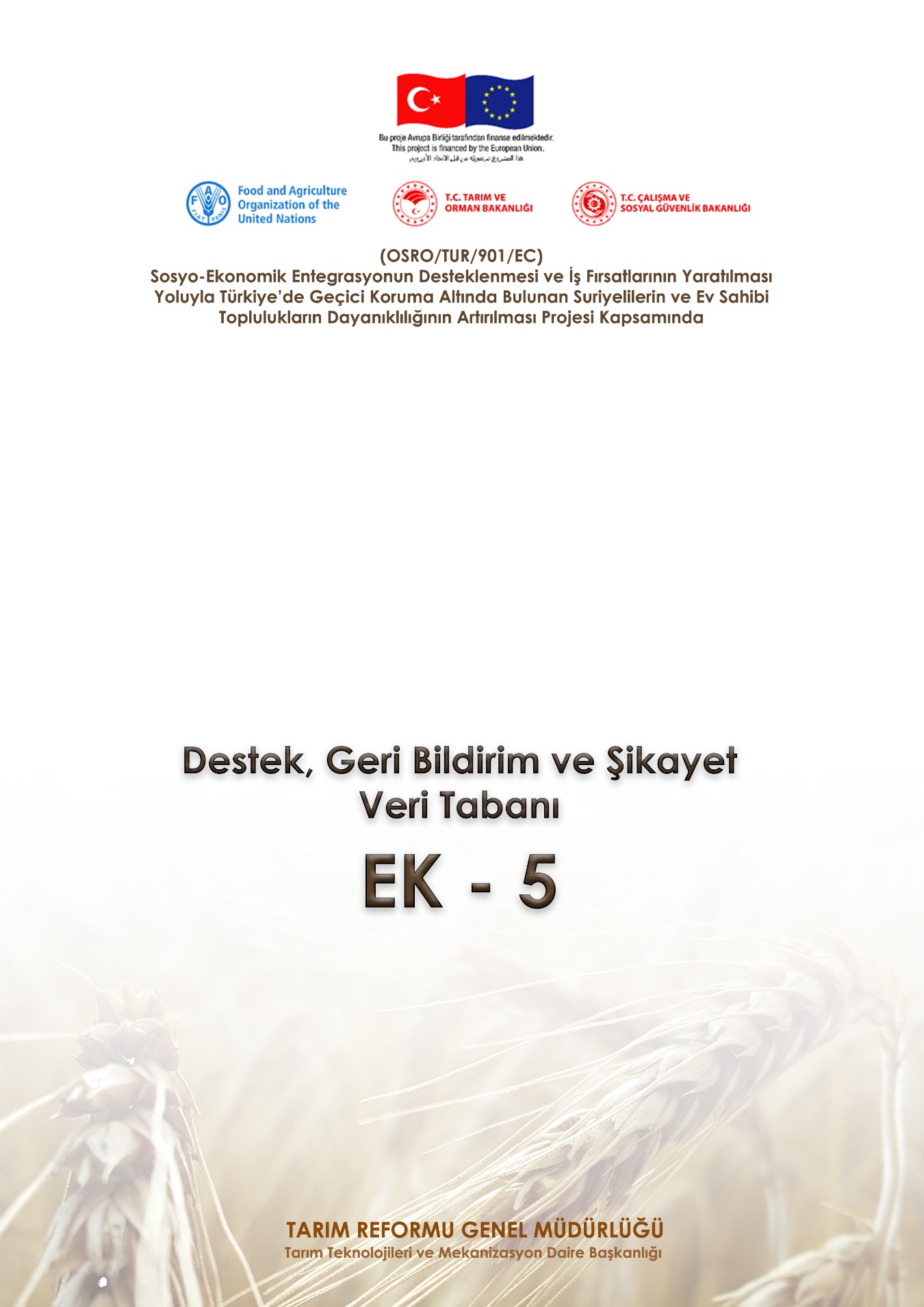 (الملحق ٥)OSRO / TUR / 901 <ECمشروع لتعزيز صمود السوريين تحت الحماية المؤقتة والمجتمعات المضيفة في تركيا من خلال دعم التكامل الاجتماعي والاقتصادي وخلق فرص عملقنوات التواصل بغية الوصول لقاعدة بيانات الدعم والملاحظات والشكاوىيمكن لكم إرسال اقتراحاتكم وشكاويكم إلى منظمة الأغذية والزراعة من خلال قنوات التواصل المبينة أدناهرقم الهاتف وخط التواصل عبر تطبيق الواتس أب:٣٤ ٣٩ ٧٦٢ (٥٣٧) ٠عنوان البريد الالكتروني:SRRP-danisma@fao.orgقنوات أخرى للتواصل:مقابلات مباشرة مع مسؤولي المنظمة أثناء الزيارات الميدانية.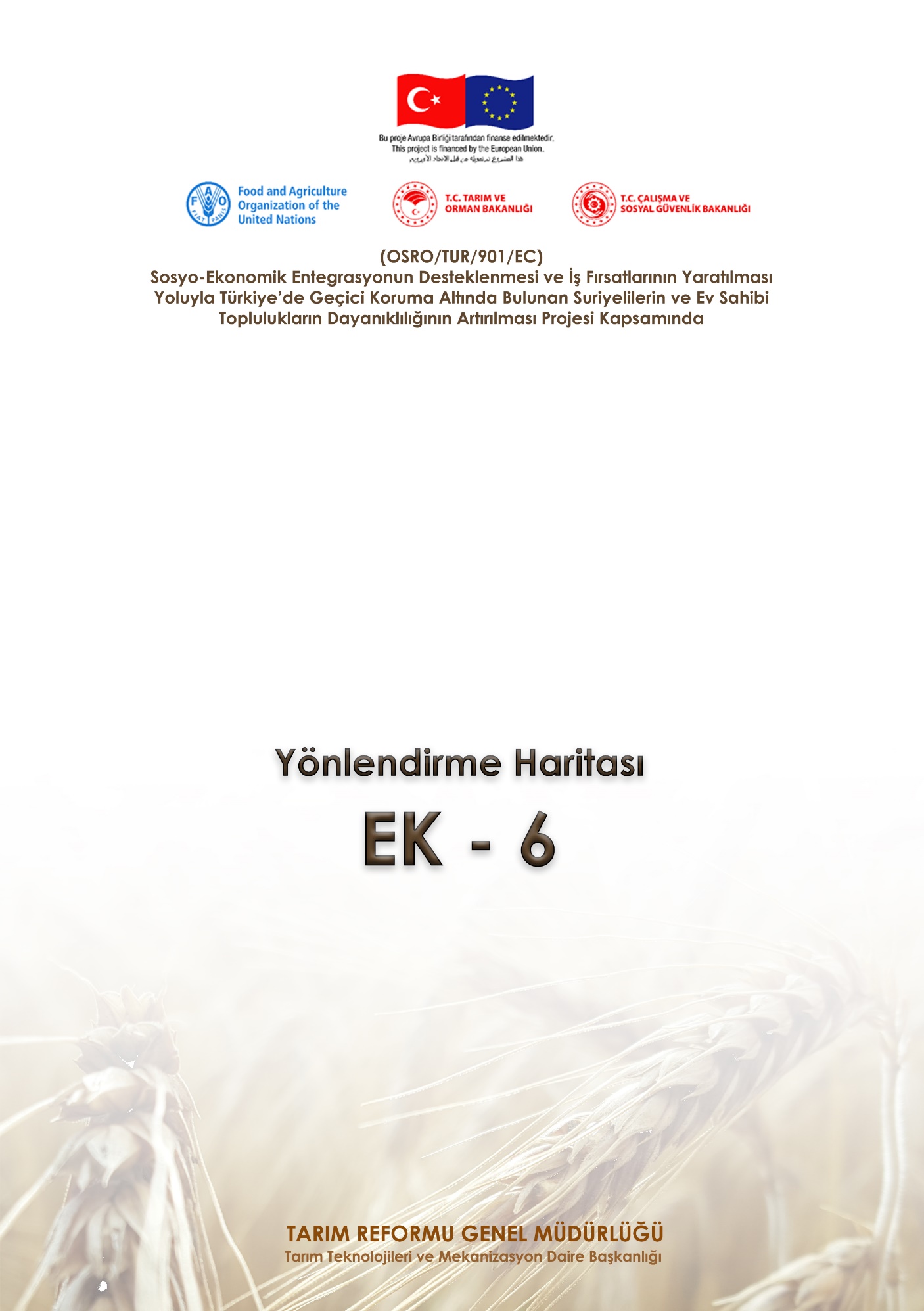 (الملحق ٦)OSRO / TUR / 901 <ECمشروع لتعزيز صمود السوريين تحت الحماية المؤقتة والمجتمعات المضيفة في تركيا من خلال دعم التكامل الاجتماعي والاقتصادي وخلق فرص عملخارطة التوجيهخارطة التوجيه للطلبات الفنية/التقنية التي تتلقاها وحدات الإدارة من قبل المتقدمين بالطلباتالمتقدم بالطلب   	          النقاط/النتيجة التي حصل عليهاالنقاط/النتيجة التي حصل عليهاالنقاط المرجعيةالحد الأعلى من النقاطمعايير التقييممعايير التقييممعايير التقييممعايير التصنيف على أساس الوضع معايير التصنيف على أساس الوضع معايير التصنيف على أساس الوضع معايير التصنيف على أساس الوضع معايير التصنيف على أساس الوضع معايير التصنيف على أساس الوضع معايير التصنيف على أساس الوضع ٤١٠أنثىأنثىجنس مقدم الطلب٠١٠ذكرذكرجنس مقدم الطلب٣١٠بين ١٨ - ٤٠بين ١٨ - ٤٠أعمار مقدمي الطلب٠١٠فوق ال ٤٠فوق ال ٤٠أعمار مقدمي الطلب٠١٠نعم؛ لكن لم يسبق له التقدم بطلب للحصول على أنواع أخرى من الدعم من قبلنعم؛ لكن لم يسبق له التقدم بطلب للحصول على أنواع أخرى من الدعم من قبلمقدم الطلب مؤهل ليكون مرشحا لأنواع أخرى من دعم الاستثمار٣١٠كلا؛ هو غير مؤهل للاستفادة من أنواع الدعم الأخرى لأنه ليس مواطنا تركياكلا؛ هو غير مؤهل للاستفادة من أنواع الدعم الأخرى لأنه ليس مواطنا تركيامقدم الطلب مؤهل ليكون مرشحا لأنواع أخرى من دعم الاستثمار الهدف ١. زيادة الإنتاج الزراعي و / أو معالجة الأغذية الهدف ١. زيادة الإنتاج الزراعي و / أو معالجة الأغذية الهدف ١. زيادة الإنتاج الزراعي و / أو معالجة الأغذية الهدف ١. زيادة الإنتاج الزراعي و / أو معالجة الأغذية الهدف ١. زيادة الإنتاج الزراعي و / أو معالجة الأغذية الهدف ١. زيادة الإنتاج الزراعي و / أو معالجة الأغذية الهدف ١. زيادة الإنتاج الزراعي و / أو معالجة الأغذية٥١٠ملائم بشكل كاململائم بشكل كاملمتوافق مع مقترحات الجدوى القطاعية الفرعية والبحوث البيئية التي أجريت في المشروع (بدعم من تقييمات منظمة الأغذية والزراعة في المحافظات المستهدفة)٣١٠ملائم بنسبة كبيرةملائم بنسبة كبيرةمتوافق مع مقترحات الجدوى القطاعية الفرعية والبحوث البيئية التي أجريت في المشروع (بدعم من تقييمات منظمة الأغذية والزراعة في المحافظات المستهدفة)٠١٠ملائم جزئياملائم جزئيامتوافق مع مقترحات الجدوى القطاعية الفرعية والبحوث البيئية التي أجريت في المشروع (بدعم من تقييمات منظمة الأغذية والزراعة في المحافظات المستهدفة)٥١٠أصغر من نصف متوسط ​​أراضي و / أو ماشية و / أو مصنع التجهيز في المقاطعةأصغر من نصف متوسط ​​أراضي و / أو ماشية و / أو مصنع التجهيز في المقاطعةمساحة أرض مقدم الطلب بالنسبة لمتوسط ​​المقاطعة وملكية الثروة الحيوانية٢١٠أقل من متوسط مساحة ​​الأراضي و / أو ماشية و / أو مصنع التجهيز في المقاطعةأقل من متوسط مساحة ​​الأراضي و / أو ماشية و / أو مصنع التجهيز في المقاطعةمساحة أرض مقدم الطلب بالنسبة لمتوسط ​​المقاطعة وملكية الثروة الحيوانية٠١٠أقل من متوسط مساحة ​الأراضي و / أو ماشية و / أو مصنع التجهيز في المقاطعةأقل من متوسط مساحة ​الأراضي و / أو ماشية و / أو مصنع التجهيز في المقاطعةمساحة أرض مقدم الطلب بالنسبة لمتوسط ​​المقاطعة وملكية الثروة الحيوانيةالهدف ٢. دعم تسجيل المشاريع الزراعيةالهدف ٢. دعم تسجيل المشاريع الزراعيةالهدف ٢. دعم تسجيل المشاريع الزراعيةالهدف ٢. دعم تسجيل المشاريع الزراعيةالهدف ٢. دعم تسجيل المشاريع الزراعيةالهدف ٢. دعم تسجيل المشاريع الزراعيةالهدف ٢. دعم تسجيل المشاريع الزراعية٤٤٥نعم، يتم إرفاق إجراء موجود بالفعل لحفظ القيد والإخطارات الرسمية والمتطلبات القانونية بالطلبتم وضع خطة وتم تخصيص الميزانية لحفظ السجلات والإخطارات الرسمية والمتطلبات القانونية فيما يتعلق بالنشاط المخطط له في الطلب؛ على سبيل المثال، استخدام مبيدات الآفات أو المضادات الحيوية، وتنقل الحيوانات وتسجيلها، وHACCP (نظام تحليل المخاطر ونقاط التحكم الحرجة) و / أو GMP (خطط الممارسات الزراعية الجيدة) وما إلى ذلكتم وضع خطة وتم تخصيص الميزانية لحفظ السجلات والإخطارات الرسمية والمتطلبات القانونية فيما يتعلق بالنشاط المخطط له في الطلب؛ على سبيل المثال، استخدام مبيدات الآفات أو المضادات الحيوية، وتنقل الحيوانات وتسجيلها، وHACCP (نظام تحليل المخاطر ونقاط التحكم الحرجة) و / أو GMP (خطط الممارسات الزراعية الجيدة) وما إلى ذلك٥٥٥كلا، ولكن يحتوي التطبيق على الخطة والميزانية لإنشاء إجراء لحفظ القيد والإخطارات الرسمية والمتطلبات القانونيةتم وضع خطة وتم تخصيص الميزانية لحفظ السجلات والإخطارات الرسمية والمتطلبات القانونية فيما يتعلق بالنشاط المخطط له في الطلب؛ على سبيل المثال، استخدام مبيدات الآفات أو المضادات الحيوية، وتنقل الحيوانات وتسجيلها، وHACCP (نظام تحليل المخاطر ونقاط التحكم الحرجة) و / أو GMP (خطط الممارسات الزراعية الجيدة) وما إلى ذلكتم وضع خطة وتم تخصيص الميزانية لحفظ السجلات والإخطارات الرسمية والمتطلبات القانونية فيما يتعلق بالنشاط المخطط له في الطلب؛ على سبيل المثال، استخدام مبيدات الآفات أو المضادات الحيوية، وتنقل الحيوانات وتسجيلها، وHACCP (نظام تحليل المخاطر ونقاط التحكم الحرجة) و / أو GMP (خطط الممارسات الزراعية الجيدة) وما إلى ذلك٠٠٥كلاتم وضع خطة وتم تخصيص الميزانية لحفظ السجلات والإخطارات الرسمية والمتطلبات القانونية فيما يتعلق بالنشاط المخطط له في الطلب؛ على سبيل المثال، استخدام مبيدات الآفات أو المضادات الحيوية، وتنقل الحيوانات وتسجيلها، وHACCP (نظام تحليل المخاطر ونقاط التحكم الحرجة) و / أو GMP (خطط الممارسات الزراعية الجيدة) وما إلى ذلكتم وضع خطة وتم تخصيص الميزانية لحفظ السجلات والإخطارات الرسمية والمتطلبات القانونية فيما يتعلق بالنشاط المخطط له في الطلب؛ على سبيل المثال، استخدام مبيدات الآفات أو المضادات الحيوية، وتنقل الحيوانات وتسجيلها، وHACCP (نظام تحليل المخاطر ونقاط التحكم الحرجة) و / أو GMP (خطط الممارسات الزراعية الجيدة) وما إلى ذلكالهدف ٣. خلق المزيد من فرص العمل للفئات المستضعفة التركية وغير التركيةالهدف ٣. خلق المزيد من فرص العمل للفئات المستضعفة التركية وغير التركيةالهدف ٣. خلق المزيد من فرص العمل للفئات المستضعفة التركية وغير التركيةالهدف ٣. خلق المزيد من فرص العمل للفئات المستضعفة التركية وغير التركيةالهدف ٣. خلق المزيد من فرص العمل للفئات المستضعفة التركية وغير التركيةالهدف ٣. خلق المزيد من فرص العمل للفئات المستضعفة التركية وغير التركيةالهدف ٣. خلق المزيد من فرص العمل للفئات المستضعفة التركية وغير التركية٤ (للنساء والسوريين تحت الحماية المؤقتة GKAS ولطالبي الحماية والحاصلين على وضع إنساني IPASH مقدمي الطلبات + ١)١٠نعم، هناك وظيفة مخطط لها / مدرجة في الميزانية لتعيين مستفيد من المشروعلدى المتقدمين خطة وميزانية لتوظيف الفئات المستضعفة والسوريين تحت الحماية المؤقتة GKAS ولطالبي الحماية والحاصلين على وضع إنساني IPASH لأكثر من 3 أشهر لإنتاج المحاصيل، وأكثر من 6 أشهر للإنتاج الحيواني وأكثر من عام واحد لتجهيز/معالجة الأغذيةلدى المتقدمين خطة وميزانية لتوظيف الفئات المستضعفة والسوريين تحت الحماية المؤقتة GKAS ولطالبي الحماية والحاصلين على وضع إنساني IPASH لأكثر من 3 أشهر لإنتاج المحاصيل، وأكثر من 6 أشهر للإنتاج الحيواني وأكثر من عام واحد لتجهيز/معالجة الأغذيةلكل منصب إضافي + ١ (٣ كحد أقصى) (للنساء والسوريين تحت الحماية المؤقتة GKAS ولطالبي الحماية والحاصلين على وضع إنساني IPASH مقدمي الطلبات + ١)١٠نعم، هناك العديد من الوظائف المخطط لها / المدرجة في الميزانية لتعيين مستفيد من المشروعلدى المتقدمين خطة وميزانية لتوظيف الفئات المستضعفة والسوريين تحت الحماية المؤقتة GKAS ولطالبي الحماية والحاصلين على وضع إنساني IPASH لأكثر من 3 أشهر لإنتاج المحاصيل، وأكثر من 6 أشهر للإنتاج الحيواني وأكثر من عام واحد لتجهيز/معالجة الأغذيةلدى المتقدمين خطة وميزانية لتوظيف الفئات المستضعفة والسوريين تحت الحماية المؤقتة GKAS ولطالبي الحماية والحاصلين على وضع إنساني IPASH لأكثر من 3 أشهر لإنتاج المحاصيل، وأكثر من 6 أشهر للإنتاج الحيواني وأكثر من عام واحد لتجهيز/معالجة الأغذيةالنقاط/النتيجة التي حصل عليهاالنقاط المرجعيةالحد الأعلى من النقاطمعايير التقييممعايير التقييمالهدف ٤. دعم الإنجاز الناجح لبرنامج مساعدة التماسك الاجتماعيالهدف ٤. دعم الإنجاز الناجح لبرنامج مساعدة التماسك الاجتماعيالهدف ٤. دعم الإنجاز الناجح لبرنامج مساعدة التماسك الاجتماعيالهدف ٤. دعم الإنجاز الناجح لبرنامج مساعدة التماسك الاجتماعيالهدف ٤. دعم الإنجاز الناجح لبرنامج مساعدة التماسك الاجتماعي٥٥نعميستفيد مقدم الطلب من مساعدة التماسك الاجتماعي٢٥كان يستفيد سابقا، لكن تمت إزالة اسمه خلال الأشهر الست الأخيرةيستفيد مقدم الطلب من مساعدة التماسك الاجتماعي٠٥كلايستفيد مقدم الطلب من مساعدة التماسك الاجتماعيربحيةربحيةربحيةربحيةربحية٢١٪ - ٥٠٪ مستفيد من مساعدة التماسك الاجتماعي٥إذا كان NIa >0 and ∆NI>%20زيادة صافي الدخل نتيجة الاستثمار المقترح كما يتجلى في التحليل المالي للربحية.[(صافي الربح بعد الاستثمار - صافي الربح قبل الاستثمار) / صافي الربح قبل الاستثمار]١ (٢ كحد أقصى)٥نقطة إضافية لكل زيادة بنسبة ١٠٪ في ∆NIزيادة صافي الدخل نتيجة الاستثمار المقترح كما يتجلى في التحليل المالي للربحية.[(صافي الربح بعد الاستثمار - صافي الربح قبل الاستثمار) / صافي الربح قبل الاستثمار]قابلية التطبيق الاقتصادي للاستثمار (لمنح المدخلات الغذائية الزراعية الصغيرة)قابلية التطبيق الاقتصادي للاستثمار (لمنح المدخلات الغذائية الزراعية الصغيرة)قابلية التطبيق الاقتصادي للاستثمار (لمنح المدخلات الغذائية الزراعية الصغيرة)قابلية التطبيق الاقتصادي للاستثمار (لمنح المدخلات الغذائية الزراعية الصغيرة)قابلية التطبيق الاقتصادي للاستثمار (لمنح المدخلات الغذائية الزراعية الصغيرة)٢ كحد أقصى٥قوة وواقعية المعايير والافتراضات التقنيةتعتمد قابلية تطبيق العرض على تقييم قوة وواقعية المعايير الفنية والاقتصادية التي يقوم عليها الاقتراح وزيادة الإيرادات المتوقعة وكذلك فترة الاسترداد.٢ كحد أقصى٥قوة وواقعية المعايير والافتراضات الاقتصاديةتعتمد قابلية تطبيق العرض على تقييم قوة وواقعية المعايير الفنية والاقتصادية التي يقوم عليها الاقتراح وزيادة الإيرادات المتوقعة وكذلك فترة الاسترداد.١٥فترة استرداد قصيرة للاستثمار (أقل من ١ سنة)تعتمد قابلية تطبيق العرض على تقييم قوة وواقعية المعايير الفنية والاقتصادية التي يقوم عليها الاقتراح وزيادة الإيرادات المتوقعة وكذلك فترة الاسترداد.مجموع النقاط٥٠النقاط/النتيجة التي حصل عليهاالنقاط/النتيجة التي حصل عليهاالنقاط المرجعيةالحد الأعلى من النقاطمعايير التقييممعايير التقييممعايير التقييممعايير التصنيف على أساس الوضع / الحالةمعايير التصنيف على أساس الوضع / الحالةمعايير التصنيف على أساس الوضع / الحالةمعايير التصنيف على أساس الوضع / الحالةمعايير التصنيف على أساس الوضع / الحالةمعايير التصنيف على أساس الوضع / الحالةمعايير التصنيف على أساس الوضع / الحالة١١٠٠٪ - ٢٠٪ إناث٠٪ - ٢٠٪ إناثالتوازن بين الجنسين في طلبات مجموعة المزارعين٢١٠٢١٪ - ٥٠٪ إناث٢١٪ - ٥٠٪ إناثالتوازن بين الجنسين في طلبات مجموعة المزارعين٣١٠٥١٪ - ٨٠٪ إناث٥١٪ - ٨٠٪ إناثالتوازن بين الجنسين في طلبات مجموعة المزارعين٤١٠أكثر من ٨٠٪ إناثأكثر من ٨٠٪ إناثالتوازن بين الجنسين في طلبات مجموعة المزارعين٣١٠متوسط أعمار مجموعة المزارعين بين ١٨ – ٤٠متوسط أعمار مجموعة المزارعين بين ١٨ – ٤٠أعمار مقدمي الطلب٠١٠متوسط أعمار مجموعة المزارعين فوق ال ٤٠متوسط أعمار مجموعة المزارعين فوق ال ٤٠أعمار مقدمي الطلب٠١٠نعم؛ لكن لم يسبق له التقدم بطلب للحصول على أنواع أخرى من الدعم من قبلنعم؛ لكن لم يسبق له التقدم بطلب للحصول على أنواع أخرى من الدعم من قبلمقدم الطلب (كمقدم طلب بشكل فردي أو كعضو في مجموعة مزارعين) مؤهل ليكون مرشحا لأنواع أخرى من دعم الاستثمار٣١٠كلا؛ هو غير مؤهل للاستفادة من أنواع الدعم الأخرى لأنه ليس مواطنا تركياكلا؛ هو غير مؤهل للاستفادة من أنواع الدعم الأخرى لأنه ليس مواطنا تركيامقدم الطلب (كمقدم طلب بشكل فردي أو كعضو في مجموعة مزارعين) مؤهل ليكون مرشحا لأنواع أخرى من دعم الاستثمار الهدف ١. زيادة الإنتاج الزراعي و / أو معالجة الأغذية الهدف ١. زيادة الإنتاج الزراعي و / أو معالجة الأغذية الهدف ١. زيادة الإنتاج الزراعي و / أو معالجة الأغذية الهدف ١. زيادة الإنتاج الزراعي و / أو معالجة الأغذية الهدف ١. زيادة الإنتاج الزراعي و / أو معالجة الأغذية الهدف ١. زيادة الإنتاج الزراعي و / أو معالجة الأغذية الهدف ١. زيادة الإنتاج الزراعي و / أو معالجة الأغذية٥١٠ملائم بشكل كاململائم بشكل كاملمتوافق مع مقترحات الجدوى القطاعية الفرعية والدراسات البيئية التي أجريت في المشروع (بدعم من تقييمات منظمة الأغذية والزراعة في المحافظات المستهدفة)٣١٠ملائم بنسبة كبيرةملائم بنسبة كبيرةمتوافق مع مقترحات الجدوى القطاعية الفرعية والدراسات البيئية التي أجريت في المشروع (بدعم من تقييمات منظمة الأغذية والزراعة في المحافظات المستهدفة)٠١٠ملائم جزئياملائم جزئيامتوافق مع مقترحات الجدوى القطاعية الفرعية والدراسات البيئية التي أجريت في المشروع (بدعم من تقييمات منظمة الأغذية والزراعة في المحافظات المستهدفة)٥١٠يمتلك كل عضو في المجموعة أقل من نصف متوسط مساحة الأراضي و / أو الماشية و / أو مصنع التجهيز في المقاطعةيمتلك كل عضو في المجموعة أقل من نصف متوسط مساحة الأراضي و / أو الماشية و / أو مصنع التجهيز في المقاطعةمساحة أرض مقدمي الطلب بالنسبة لمتوسط ​​المقاطعة وملكية الثروة الحيوانية٢١٠يمتلك كل عضو في المجموعة أقل من متوسط مساحة ​​الأراضي و / أو الماشية و / أو مصنع التجهيز في المقاطعةيمتلك كل عضو في المجموعة أقل من متوسط مساحة ​​الأراضي و / أو الماشية و / أو مصنع التجهيز في المقاطعةمساحة أرض مقدمي الطلب بالنسبة لمتوسط ​​المقاطعة وملكية الثروة الحيوانية٠١٠يمتلك عضو واحد على الأقل من مجموعة المزارعين مساحة أرض و / أو ماشية و / أو منشأة معالجة أعلى/أكب من متوسط ​​قدرة المنطقة.يمتلك عضو واحد على الأقل من مجموعة المزارعين مساحة أرض و / أو ماشية و / أو منشأة معالجة أعلى/أكب من متوسط ​​قدرة المنطقة.مساحة أرض مقدمي الطلب بالنسبة لمتوسط ​​المقاطعة وملكية الثروة الحيوانيةالهدف ٢. دعم تسجيل المشاريع الزراعيةالهدف ٢. دعم تسجيل المشاريع الزراعيةالهدف ٢. دعم تسجيل المشاريع الزراعيةالهدف ٢. دعم تسجيل المشاريع الزراعيةالهدف ٢. دعم تسجيل المشاريع الزراعيةالهدف ٢. دعم تسجيل المشاريع الزراعيةالهدف ٢. دعم تسجيل المشاريع الزراعية٤٤٥نعم، يتم إرفاق إجراء موجود بالفعل لحفظ القيد والإخطارات الرسمية والمتطلبات القانونية بالطلبتم وضع خطة وتم تخصيص الميزانية لحفظ السجلات والإخطارات الرسمية والمتطلبات القانونية فيما يتعلق بالنشاط المخطط له في الطلب؛ على سبيل المثال، استخدام مبيدات الآفات أو المضادات الحيوية، وتنقل الحيوانات وتسجيلها، وHACCP (نظام تحليل المخاطر ونقاط التحكم الحرجة) و / أو GMP (خطط الممارسات الزراعية الجيدة) وما إلى ذلكتم وضع خطة وتم تخصيص الميزانية لحفظ السجلات والإخطارات الرسمية والمتطلبات القانونية فيما يتعلق بالنشاط المخطط له في الطلب؛ على سبيل المثال، استخدام مبيدات الآفات أو المضادات الحيوية، وتنقل الحيوانات وتسجيلها، وHACCP (نظام تحليل المخاطر ونقاط التحكم الحرجة) و / أو GMP (خطط الممارسات الزراعية الجيدة) وما إلى ذلك٥٥٥كلا، ولكن يحتوي التطبيق على الخطة والميزانية لإنشاء إجراء لحفظ القيد والإخطارات الرسمية والمتطلبات القانونيةتم وضع خطة وتم تخصيص الميزانية لحفظ السجلات والإخطارات الرسمية والمتطلبات القانونية فيما يتعلق بالنشاط المخطط له في الطلب؛ على سبيل المثال، استخدام مبيدات الآفات أو المضادات الحيوية، وتنقل الحيوانات وتسجيلها، وHACCP (نظام تحليل المخاطر ونقاط التحكم الحرجة) و / أو GMP (خطط الممارسات الزراعية الجيدة) وما إلى ذلكتم وضع خطة وتم تخصيص الميزانية لحفظ السجلات والإخطارات الرسمية والمتطلبات القانونية فيما يتعلق بالنشاط المخطط له في الطلب؛ على سبيل المثال، استخدام مبيدات الآفات أو المضادات الحيوية، وتنقل الحيوانات وتسجيلها، وHACCP (نظام تحليل المخاطر ونقاط التحكم الحرجة) و / أو GMP (خطط الممارسات الزراعية الجيدة) وما إلى ذلكالنقاط/النتيجة التي حصل عليهاالنقاط المرجعيةالحد الأعلى من النقاطمعايير التقييممعايير التقييمالهدف ٣. خلق المزيد من فرص العمل للفئات المستضعفة التركية وغير التركيةالهدف ٣. خلق المزيد من فرص العمل للفئات المستضعفة التركية وغير التركيةالهدف ٣. خلق المزيد من فرص العمل للفئات المستضعفة التركية وغير التركيةالهدف ٣. خلق المزيد من فرص العمل للفئات المستضعفة التركية وغير التركيةالهدف ٣. خلق المزيد من فرص العمل للفئات المستضعفة التركية وغير التركية٤ (للنساء والسوريين تحت الحماية المؤقتة GKAS ولطالبي الحماية والحاصلين على وضع إنساني IPASH مقدمي الطلبات + ١)١٠نعم، هناك وظيفتان لأربع وظائف مخطط لها / مدرجة في الميزانية لتعيين مستفيدين من المشروعلدى المتقدمين خطة وميزانية لتوظيف الفئات المستضعفة والسوريين تحت الحماية المؤقتة GKAS ولطالبي الحماية والحاصلين على وضع إنساني IPASH لأكثر من 3 أشهر لإنتاج المحاصيل، وأكثر من 6 أشهر للإنتاج الحيواني وأكثر من عام واحد لتجهيز/معالجة الأغذيةلكل منصب إضافي + ١ (٣ كحد أقصى) (للنساء والسوريين تحت الحماية المؤقتة GKAS ولطالبي الحماية والحاصلين على وضع إنساني IPASH مقدمي الطلبات + ١)١٠نعم، هناك أكثر من أربع وظائف مخطط لها / مدرجة في الميزانية لتعيين مستفيد من المشروعلدى المتقدمين خطة وميزانية لتوظيف الفئات المستضعفة والسوريين تحت الحماية المؤقتة GKAS ولطالبي الحماية والحاصلين على وضع إنساني IPASH لأكثر من 3 أشهر لإنتاج المحاصيل، وأكثر من 6 أشهر للإنتاج الحيواني وأكثر من عام واحد لتجهيز/معالجة الأغذيةالهدف ٤. دعم الإنجاز الناجح لبرنامج مساعدة التماسك الاجتماعيالهدف ٤. دعم الإنجاز الناجح لبرنامج مساعدة التماسك الاجتماعيالهدف ٤. دعم الإنجاز الناجح لبرنامج مساعدة التماسك الاجتماعيالهدف ٤. دعم الإنجاز الناجح لبرنامج مساعدة التماسك الاجتماعيالهدف ٤. دعم الإنجاز الناجح لبرنامج مساعدة التماسك الاجتماعي٢٥٠٪ - ٢٠٪ مستفيد من مساعدة التماسك الاجتماعييستفيد مقدم الطلب من مساعدة التماسك الاجتماعي٣٥٢١٪ - ٥٠٪ مستفيد من مساعدة التماسك الاجتماعييستفيد مقدم الطلب من مساعدة التماسك الاجتماعي٤٥٥١٪ - ٨٠٪ مستفيد من مساعدة التماسك الاجتماعييستفيد مقدم الطلب من مساعدة التماسك الاجتماعي٥٥أكثر من ٨٠٪ مستفيد من مساعدة التماسك الاجتماعييستفيد مقدم الطلب من مساعدة التماسك الاجتماعيربحيةربحيةربحيةربحيةربحية٣١٠إذا كان NIa >0 and ∆NI>%20زيادة صافي الدخل نتيجة الاستثمار المقترح كما يتجلى في التحليل المالي للربحية.[(صافي الربح بعد الاستثمار - صافي الربح قبل الاستثمار) / صافي الربح قبل الاستثمار]١ (٢ كحد أقصى)١٠نقطة إضافية لكل زيادة بنسبة ١٠٪ في ∆NIزيادة صافي الدخل نتيجة الاستثمار المقترح كما يتجلى في التحليل المالي للربحية.[(صافي الربح بعد الاستثمار - صافي الربح قبل الاستثمار) / صافي الربح قبل الاستثمار]٢١٠قوة وواقعية المعايير والافتراضات التقنيةتعتمد قابلية تطبيق العرض على تقييم قوة وواقعية المعايير الفنية والاقتصادية التي يقوم عليها العرض وزيادة الإيرادات المتوقعة وكذلك فترة الاسترداد.٢١٠قوة وواقعية المعايير والافتراضات الاقتصاديةتعتمد قابلية تطبيق العرض على تقييم قوة وواقعية المعايير الفنية والاقتصادية التي يقوم عليها العرض وزيادة الإيرادات المتوقعة وكذلك فترة الاسترداد.١١٠فترة استرداد قصيرة للاستثمار (أقل من ١ سنة)تعتمد قابلية تطبيق العرض على تقييم قوة وواقعية المعايير الفنية والاقتصادية التي يقوم عليها العرض وزيادة الإيرادات المتوقعة وكذلك فترة الاسترداد.مجموع النقاط٥٠النقاط/النتيجة التي حصل عليهاالنقاط/النتيجة التي حصل عليهاالنقاط المرجعيةالحد الأعلى من النقاطمعايير التقييممعايير التقييممعايير التقييممعايير التصنيف على أساس الوضع/الحاالة معايير التصنيف على أساس الوضع/الحاالة معايير التصنيف على أساس الوضع/الحاالة معايير التصنيف على أساس الوضع/الحاالة معايير التصنيف على أساس الوضع/الحاالة معايير التصنيف على أساس الوضع/الحاالة معايير التصنيف على أساس الوضع/الحاالة ٠٤ليس طلب الممثل القانونيليس طلب الممثل القانونيجنس الممثل القانوني٤٤أنثىأنثىجنس الممثل القانوني٠٤ذكرذكرجنس الممثل القانوني٣٣بين ١٨ - ٤٠بين ١٨ - ٤٠أعمار مقدمي الطلب٠٣فوق ال ٤٠فوق ال ٤٠أعمار مقدمي الطلب٠٣نعم؛ لكن لم يسبق له التقدم بطلب للحصول على أنواع أخرى من الدعم من قبلنعم؛ لكن لم يسبق له التقدم بطلب للحصول على أنواع أخرى من الدعم من قبلالممثل القانوني مقدم الطلب مؤهل ليكون مرشحا لأنواع أخرى من دعم الاستثمار٣٣كلا؛ هو غير مؤهل للاستفادة من أنواع الدعم الأخرى لأنه ليس مواطنا تركياكلا؛ هو غير مؤهل للاستفادة من أنواع الدعم الأخرى لأنه ليس مواطنا تركياالممثل القانوني مقدم الطلب مؤهل ليكون مرشحا لأنواع أخرى من دعم الاستثمار الهدف ١. زيادة الإنتاج الزراعي و / أو معالجة الأغذية الهدف ١. زيادة الإنتاج الزراعي و / أو معالجة الأغذية الهدف ١. زيادة الإنتاج الزراعي و / أو معالجة الأغذية الهدف ١. زيادة الإنتاج الزراعي و / أو معالجة الأغذية الهدف ١. زيادة الإنتاج الزراعي و / أو معالجة الأغذية الهدف ١. زيادة الإنتاج الزراعي و / أو معالجة الأغذية الهدف ١. زيادة الإنتاج الزراعي و / أو معالجة الأغذية٥٥ملائم بشكل كاململائم بشكل كاملمتوافق مع مقترحات الجدوى القطاعية الفرعية والبحوث البيئية التي أجريت في المشروع (بدعم من تقييمات منظمة الأغذية والزراعة في المحافظات المستهدفة)٣٥ملائم بنسبة كبيرةملائم بنسبة كبيرةمتوافق مع مقترحات الجدوى القطاعية الفرعية والبحوث البيئية التي أجريت في المشروع (بدعم من تقييمات منظمة الأغذية والزراعة في المحافظات المستهدفة)٠٥ملائم جزئياملائم جزئيامتوافق مع مقترحات الجدوى القطاعية الفرعية والبحوث البيئية التي أجريت في المشروع (بدعم من تقييمات منظمة الأغذية والزراعة في المحافظات المستهدفة)الهدف ٢. دعم تسجيل المشاريع الزراعيةالهدف ٢. دعم تسجيل المشاريع الزراعيةالهدف ٢. دعم تسجيل المشاريع الزراعيةالهدف ٢. دعم تسجيل المشاريع الزراعيةالهدف ٢. دعم تسجيل المشاريع الزراعيةالهدف ٢. دعم تسجيل المشاريع الزراعيةالهدف ٢. دعم تسجيل المشاريع الزراعية٤٤٥نعم، يتم إرفاق إجراء موجود بالفعل لحفظ القيد والإخطارات الرسمية والمتطلبات القانونية بالطلبتم وضع خطة وتم تخصيص الميزانية لحفظ السجلات والإخطارات الرسمية والمتطلبات القانونية فيما يتعلق بالنشاط المخطط له في الطلب؛ على سبيل المثال، استخدام مبيدات الآفات أو المضادات الحيوية، وتنقل الحيوانات وتسجيلها، وHACCP (نظام تحليل المخاطر ونقاط التحكم الحرجة) و / أو GMP (خطط الممارسات الزراعية الجيدة) وما إلى ذلكتم وضع خطة وتم تخصيص الميزانية لحفظ السجلات والإخطارات الرسمية والمتطلبات القانونية فيما يتعلق بالنشاط المخطط له في الطلب؛ على سبيل المثال، استخدام مبيدات الآفات أو المضادات الحيوية، وتنقل الحيوانات وتسجيلها، وHACCP (نظام تحليل المخاطر ونقاط التحكم الحرجة) و / أو GMP (خطط الممارسات الزراعية الجيدة) وما إلى ذلك٥٥٥كلا، ولكن يحتوي التطبيق على الخطة والميزانية لإنشاء إجراء لحفظ القيد والإخطارات الرسمية والمتطلبات القانونيةتم وضع خطة وتم تخصيص الميزانية لحفظ السجلات والإخطارات الرسمية والمتطلبات القانونية فيما يتعلق بالنشاط المخطط له في الطلب؛ على سبيل المثال، استخدام مبيدات الآفات أو المضادات الحيوية، وتنقل الحيوانات وتسجيلها، وHACCP (نظام تحليل المخاطر ونقاط التحكم الحرجة) و / أو GMP (خطط الممارسات الزراعية الجيدة) وما إلى ذلكتم وضع خطة وتم تخصيص الميزانية لحفظ السجلات والإخطارات الرسمية والمتطلبات القانونية فيما يتعلق بالنشاط المخطط له في الطلب؛ على سبيل المثال، استخدام مبيدات الآفات أو المضادات الحيوية، وتنقل الحيوانات وتسجيلها، وHACCP (نظام تحليل المخاطر ونقاط التحكم الحرجة) و / أو GMP (خطط الممارسات الزراعية الجيدة) وما إلى ذلك٠٠٥كلاتم وضع خطة وتم تخصيص الميزانية لحفظ السجلات والإخطارات الرسمية والمتطلبات القانونية فيما يتعلق بالنشاط المخطط له في الطلب؛ على سبيل المثال، استخدام مبيدات الآفات أو المضادات الحيوية، وتنقل الحيوانات وتسجيلها، وHACCP (نظام تحليل المخاطر ونقاط التحكم الحرجة) و / أو GMP (خطط الممارسات الزراعية الجيدة) وما إلى ذلكتم وضع خطة وتم تخصيص الميزانية لحفظ السجلات والإخطارات الرسمية والمتطلبات القانونية فيما يتعلق بالنشاط المخطط له في الطلب؛ على سبيل المثال، استخدام مبيدات الآفات أو المضادات الحيوية، وتنقل الحيوانات وتسجيلها، وHACCP (نظام تحليل المخاطر ونقاط التحكم الحرجة) و / أو GMP (خطط الممارسات الزراعية الجيدة) وما إلى ذلكالهدف ٣. خلق المزيد من فرص العمل للفئات المستضعفة التركية وغير التركيةالهدف ٣. خلق المزيد من فرص العمل للفئات المستضعفة التركية وغير التركيةالهدف ٣. خلق المزيد من فرص العمل للفئات المستضعفة التركية وغير التركيةالهدف ٣. خلق المزيد من فرص العمل للفئات المستضعفة التركية وغير التركيةالهدف ٣. خلق المزيد من فرص العمل للفئات المستضعفة التركية وغير التركيةالهدف ٣. خلق المزيد من فرص العمل للفئات المستضعفة التركية وغير التركيةالهدف ٣. خلق المزيد من فرص العمل للفئات المستضعفة التركية وغير التركية٠١٥نعم، هناك وظيفتان لأربع وظائف مخطط لها / مدرجة في الميزانية لتعيين مستفيدين من المشروعلدى المتقدمين خطة وميزانية لتوظيف الفئات المستضعفة والسوريين تحت الحماية المؤقتة GKAS ولطالبي الحماية والحاصلين على وضع إنساني IPASH لأكثر من 3 أشهر لإنتاج المحاصيل، وأكثر من 6 أشهر للإنتاج الحيواني وأكثر من عام واحد لتجهيز/معالجة الأغذيةلدى المتقدمين خطة وميزانية لتوظيف الفئات المستضعفة والسوريين تحت الحماية المؤقتة GKAS ولطالبي الحماية والحاصلين على وضع إنساني IPASH لأكثر من 3 أشهر لإنتاج المحاصيل، وأكثر من 6 أشهر للإنتاج الحيواني وأكثر من عام واحد لتجهيز/معالجة الأغذية٦ نقاط كحد أقصى١٥نقطتان لكل مستفيد من المشروع يتم توظيفهلدى المتقدمين خطة وميزانية لتوظيف الفئات المستضعفة والسوريين تحت الحماية المؤقتة GKAS ولطالبي الحماية والحاصلين على وضع إنساني IPASH لأكثر من 3 أشهر لإنتاج المحاصيل، وأكثر من 6 أشهر للإنتاج الحيواني وأكثر من عام واحد لتجهيز/معالجة الأغذيةلدى المتقدمين خطة وميزانية لتوظيف الفئات المستضعفة والسوريين تحت الحماية المؤقتة GKAS ولطالبي الحماية والحاصلين على وضع إنساني IPASH لأكثر من 3 أشهر لإنتاج المحاصيل، وأكثر من 6 أشهر للإنتاج الحيواني وأكثر من عام واحد لتجهيز/معالجة الأغذية٩ نقاط كحد أقصى١٥نقطتان لكل مستفيدة من المشروع يتم توظيفهالدى المتقدمين خطة وميزانية لتوظيف الفئات المستضعفة والسوريين تحت الحماية المؤقتة GKAS ولطالبي الحماية والحاصلين على وضع إنساني IPASH لأكثر من 3 أشهر لإنتاج المحاصيل، وأكثر من 6 أشهر للإنتاج الحيواني وأكثر من عام واحد لتجهيز/معالجة الأغذيةلدى المتقدمين خطة وميزانية لتوظيف الفئات المستضعفة والسوريين تحت الحماية المؤقتة GKAS ولطالبي الحماية والحاصلين على وضع إنساني IPASH لأكثر من 3 أشهر لإنتاج المحاصيل، وأكثر من 6 أشهر للإنتاج الحيواني وأكثر من عام واحد لتجهيز/معالجة الأغذيةالنقاط/النتيجة التي حصل عليهاالنقاط المرجعيةالحد الأعلى من النقاطمعايير التقييممعايير التقييمربحيةربحيةربحيةربحيةربحية٣٦إذا كان NIa >0 and ∆NI>%20زيادة صافي الدخل نتيجة الاستثمار المقترح كما يتجلى في التحليل المالي للربحية.[(صافي الربح بعد الاستثمار - صافي الربح قبل الاستثمار) / صافي الربح قبل الاستثمار]١ (٣ كحد أقصى)٦نقطة إضافية لكل زيادة بنسبة ١٠٪ في ∆NIزيادة صافي الدخل نتيجة الاستثمار المقترح كما يتجلى في التحليل المالي للربحية.[(صافي الربح بعد الاستثمار - صافي الربح قبل الاستثمار) / صافي الربح قبل الاستثمار]٤ كحد أقصى٩قوة وواقعية المعايير والافتراضات التقنيةتعتمد قابلية تطبيق العرض على تقييم قوة وواقعية المعايير الفنية والاقتصادية التي يقوم عليها العرض وزيادة الإيرادات المتوقعة وكذلك فترة الاسترداد.٤ كحد أقصى٩قوة وواقعية المعايير والافتراضات الاقتصاديةتعتمد قابلية تطبيق العرض على تقييم قوة وواقعية المعايير الفنية والاقتصادية التي يقوم عليها العرض وزيادة الإيرادات المتوقعة وكذلك فترة الاسترداد.١٩فترة استرداد قصيرة للاستثمار (أقل من ١ سنة)تعتمد قابلية تطبيق العرض على تقييم قوة وواقعية المعايير الفنية والاقتصادية التي يقوم عليها العرض وزيادة الإيرادات المتوقعة وكذلك فترة الاسترداد.مجموع النقاط٥٠معايير الاختيار وتقييم النقاط وفقا لحالة مقدم الطلبمعايير الاختيار وتقييم النقاط وفقا لحالة مقدم الطلبمعايير الاختيار وتقييم النقاط وفقا لحالة مقدم الطلبمزارعون أفرادمجموعات من المزارعينأعمال تجارية (شركات، تعاونيات)الحالة١٠١٠١٠زيادة الإنتاج الزراعي و/أو معالجة الأغذية١٠١٠٥دعم تسجيل المشاريع الزراعية٥٥٥خلق المزيد من فرص العمل للفئات المستضعفة التركية وغير التركية١٠١٠١٥دعم الإنجاز الناجح لبرنامج دعم التماسك الاجتماعي٥٥٠الربحية٥٥١٥التطبيق الاقتصادي للاستثمار٥٥-المجموع (على الأكثر)٥٠٥٠٥٠مقدّم الطلبالموظف الذي استلم الطلبالاسم واللقب / المنصب الوظيفيالاسم واللقب / المنصب الوظيفيالتوقيعالتوقيعاسم ولقب مقدم الطلب للمنحة ومنصبه الوظيفيرقم الطلب(تتم كتابته من قبل مديرية الزراعة والغابات في المحافظة)رقم الوثيقة (تتم كتابته من قبل مديرية الزراعة والغابات في المحافظة)التاريخ      /      / ٢٠٢٢الرقمنوع المنحة التي يتم تقديم الطلب للحصول عليهاموضوع/مجال المنحة التي سيتم استلامها أو استثمارها والمحافظة / المقاطعة / القرية / الإحداثيات حيثما سيتم تطبيقهاإجمالي شراء المواد والمعدات/الاستثمارإجمالي شراء المواد والمعدات / الاستثمار على أساس المنحةإجمالي المساهمة العينيةمبلغ المنحة المطلوب(أ = ت + ث)(ب)(ت)(ت = ب*٠،٨٠ أو ٠،٩٠).................... دولار أميركي(من دون ضريبة القيمة المضافة).................... دولار أميركي(من دون ضريبة القيمة المضافة).................... دولار أميركي(من دون ضريبة القيمة المضافة).................... دولار أميركي(من دون ضريبة القيمة المضافة)حالته (وضعه القانوني)شخص حقيقي(مزارع فردي)ممثل قانونيممثل قانونيممثل قانونيحالته (وضعه القانوني)شخص حقيقي(مزارع فردي)مجموعة مزارعينمجموعة مزارعينشركات / مشاريع تجاريةحالته (وضعه القانوني)المجتمع الذي ينتمي إليهتحت الحماية المؤقتةطالبو الحماية والحاصلون على وضع إنسانيطالبو الحماية والحاصلون على وضع إنسانيالمجتمع المضيفالمجتمع الذي ينتمي إليهمعلومات التواصلعنوان البريدعنوان البريدعنوان البريدعنوان البريدمعلومات التواصلمعلومات التواصلرقم الهاتفالفاكسالفاكسعنوان البريد الالكترونيمعلومات التواصلمعلومات الدفعالرقم الوطني التركي / الأجنبي(للأشخاص الحقيقيين)الرقم الوطني التركي / الأجنبي(للأشخاص الحقيقيين)الرقم الضريبي (للأشخاص الاعتباريين/الممثلين القانونيين)الرقم الضريبي (للأشخاص الاعتباريين/الممثلين القانونيين)معلومات الدفعمقدم الطلبالاسم واللقب / المنصب الوظيفيالتوقيعمعايير تقييم الأهلية الإداريةنعمكلاتم تقديم الطلب قبل انقضاء الموعد النهائي لتقديم الطلباتتم إعداد الطلب وتقديمه وفقًا لمواضيع والمجالات المحددة في دليل تنفيذ المنحةلم يتم تقديم أكثر من طلب واحد من قبل مقدم الطلب ذاته، سواء بشكل فردي أو كعضو في مجموعة مزارعينالمستندات المطلوبة ليتم إرفاقها بالطلب كاملة، ولا يوجد مستند ناقص، وتم تقديم جميع المرفقات في الطلبإذا تم تقديم الطلب من قبل أشخاص حقيقيين، عندها يجب أن يكون توقيع مقدم الطلب موجودا في الأماكن المخصصة للتوقيع. أما إذا تم تقديمه من قبل كيانات قانونية، عندها يجب أن يكون توقيع الممثل القانوني لمقدم الطلب موجودا في الأماكن المخصصة للتوقيعلا يتجاوز إجمالي مبلغ دعم المنحة المطلوب إجمالي مبلغ دعم المنحة المعلن عنهوفقًا لحالة الطلب، يتم استيفاء معايير الأهلية للطلب (الملحق ٤ أ ، الملحق ٤ ب أو الملحق ٤ ج)وحدة إدارة المنح في المحافظةوحدة إدارة المنح في المحافظةوحدة إدارة المنح في المحافظةوحدة إدارة المنح في المحافظةوحدة إدارة المنح في المحافظةوحدة إدارة المنح في المحافظةاخصائي مراقبة وتقييم من منظمة الأغذية والزراعةاخصائي دعم المزارعيناخصائي دعم المزارعيناخصائي النوع الاجتماعياخصائي مراقبة وتقييم المنح في المحافظة / اخصائي إدارة المعلوماتالمسؤول عن المنحة في المحافظةمعايير التقييمنعمكلاأن يكون من طالبي الحماية والحاصلين على وضع إنساني (IPASH) أو من المجتمعات المضيفة (المواطنين الأتراك) أو تحت الحماية المؤقتة (GKA) حالة التسجيل (١)المشاركة الفعالة في الأنشطة الزراعية التي يتم القيام بها في مجال المشروعتخرج من التدريب المهني أو مستفيد من مدارس المزارعين الحقليةأن يكون مقيما في المحافظة حيث سيتم منح المنحة للمشروعأن يكون عمره أكثر من ١٨ عامًا عدم تلقي دعم من قناة أخرى امتثال العرض لمقترحات الجدوى القطاعية الفرعية والدراسات البيئية التي أجريت في المشروع (٢)أن يكون مقدم الطلب الفرد مالكا لأرض و / أو ثروة حيوانية و / أو مرافق أعمال، إذا لزم الأمر لعرض عمل بالنسبة لمنح المساهمة الغذائية والزراعية الصغيرة: تقديم خطة عمل / عرض بسيط وأسواق محددة بوضوح (٣)أن يكون مقدم الطلب مالكا للعقار حيث سيتم تنفيذ النشاط المقترح، أو يوضح في الطلب المقدم كيفية وصوله لهذا العقار بشكل واقعي ومعقول (لمدة ٧ سنوات على الأقل) (٤)وحدة إدارة المنح في المحافظةوحدة إدارة المنح في المحافظةوحدة إدارة المنح في المحافظةوحدة إدارة المنح في المحافظةوحدة إدارة المنح في المحافظةوحدة إدارة المنح في المحافظةاخصائي مراقبة وتقييم من منظمة الأغذية والزراعةاخصائي دعم المزارعيناخصائي دعم المزارعيناخصائي النوع الاجتماعياخصائي مراقبة وتقييم المنح في المحافظة / اخصائي إدارة المعلوماتالمسؤول عن المنحة في المحافظةمعايير التقييمنعمكلايلتزم كل عضو في المجموعة بشروط المتقدمين الأفرادأن يكون من طالبي الحماية والحاصلين على وضع إنساني (IPASH) أو من المجتمعات المضيفة (المواطنين الأتراك) أو تحت الحماية المؤقتة (GKA) حالة التسجيل (١)المشاركة الفعالة في الأنشطة الزراعية التي يتم القيام بها في مجال المشروعتخرج من التدريب المهني أو مستفيد من مدارس المزارعين الحقليةأن يكون مقيما في المحافظة حيث سيتم منح المنحة للمشروعأعمار جميع المتقدمين أكثر من ١٨ عامًا ألا يتلقى أي من المتقدمين دعما من قناة أخرى امتثال العرض لمقترحات الجدوى القطاعية الفرعية والدراسات البيئية التي أجريت في المشروع (٢)أن يكون مقدمو الطلب مالكين لأراض و / أو ثروة حيوانية و / أو مرافق أعمال، إذا لزم الأمر لعرض عمل وجود وظيفة واحدة على الأقل مخططة / مدرجة في الميزانية لتوظيف سوري واحد تحت الحماية المؤقتة / طالب لجوءوحدة إدارة المنح في المحافظةوحدة إدارة المنح في المحافظةوحدة إدارة المنح في المحافظةوحدة إدارة المنح في المحافظةوحدة إدارة المنح في المحافظةوحدة إدارة المنح في المحافظةاخصائي مراقبة وتقييم من منظمة الأغذية والزراعةاخصائي دعم المزارعيناخصائي دعم المزارعيناخصائي النوع الاجتماعياخصائي مراقبة وتقييم المنح في المحافظة / اخصائي إدارة المعلوماتالمسؤول عن المنحة في المحافظةمعايير التقييمنعمكلاأن يتم تأسيسها كشركة عادية، شركة محدودة، شركة مساهمة على النحو المحدد في القانون التجاري التركيحالة التسجيل (١)أن تكون موجودة في المحافظة حيث سيتم منح المنحة للمشروعتخرج من التدريب المهني أو مستفيد من مدارس المزارعين الحقليةأعمار جميع المتقدمين أكثر من ١٨ عامًا ألا يتلقى أي من المتقدمين دعما من قناة أخرى امتثال العرض لمقترحات الجدوى القطاعية الفرعية والدراسات البيئية التي أجريت في المشروع (٢)أن يكون مقدمو الطلب مالكين لأراض و / أو ثروة حيوانية و / أو مرافق أعمال، إذا لزم الأمر لعرض عمل وجود وظيفة واحدة على الأقل مخططة / مدرجة في الميزانية لتوظيف سوري واحد تحت الحماية المؤقتة / طالب لجوءأن تكون ممثل الكيان القانوني قد استفاد من مدارس المزارعين الحقلية (ÇTO) التابعة لوزارة الزراعة والغابات أو تخرج من التدريبات المهنيةوحدة إدارة المنح في المحافظةوحدة إدارة المنح في المحافظةوحدة إدارة المنح في المحافظةوحدة إدارة المنح في المحافظةوحدة إدارة المنح في المحافظةوحدة إدارة المنح في المحافظةاخصائي مراقبة وتقييم من منظمة الأغذية والزراعةاخصائي دعم المزارعيناخصائي دعم المزارعيناخصائي النوع الاجتماعياخصائي مراقبة وتقييم المنح في المحافظة / اخصائي إدارة المعلوماتالمسؤول عن المنحة في المحافظةمعايير الرفض للمراجعة الفنية للطلباتنعمكلاألا يكون مقدم الطلب الفرد، أو مقدم الطلب العضو في مجموعة مزارعين أو الشركة المقدمة للطلب مستقلين تماما عن المجالات العامة من حيث العضوية والتوظيف والإدارة والوضع المادي وغيرها (الوكالات الحكومية مثل الدولة والإدارات الخاصة للمحافظات والبلديات والأوقاف/المؤسسات الخيرية والنقابات والمكاتب التمثيلية المماثلة) لا يدعم الطلب الوعي المطلوب حول النوع الاجتماعي كما هو محدد من قبل خبير الوعي الاجتماعي بمنظمة الأغذية والزراعة.في حال إفلاس أو تصفية المتقدمين الأفراد وأعضاء مجموعات المزارعين والمتقدمين من الكيانات القانونية، وخضوعهم لإجراءات المحكمة و / أو عقود موقعة مع الدائنيناعتمادًا على نوع المنحة التي تم التقدم للحصول عليها، في حال عدم قدرة الجهة المقدمة للطلب من تغطية ١٠٪ أو ٢٠٪ من قيمة المبلغ الأساسي للمنحة العينية / النقدية.في حال تم الحكم على مقدم الطلب الفرد أو مقدم الطلب من مجموعة المزارعين أو الكيان القانوني بجرائم لا يمكن استئنافها وكان متورطا بشكل شخصيفي حال إدانة مقدم الطلب الفرد أو مقدم الطلب من مجموعة المزارعين أو الكيان القانوني بسوء استعمال منصبه في مسألة تتعلق بالعملفي حال خضوع مقدم الطلب الفرد أو مقدم الطلب من مجموعة المزارعين أو الكيان القانوني لقرار محكمة لا يمكن استئنافه على أساس الاحتيال أو الفساد أو تكوين منظمة إجرامية أو التورط في نشاط غير قانوني آخرفي حال تم الكشف عن قيام مقدم الطلب الفرد أو مقدم الطلب من مجموعة المزارعين أو الكيان القانوني بانتهاك خطير لالتزاماتهم فيما يتعلق بأي عقد / أو إجراءات مناقصةلم يقم مقدم الطلب أبدًا بدور نشط في الإنتاج الغذائي و / أو الإنتاج الزراعي و / أو أنشطة معالجة الأغذيةخطة الاستثمار المقدمة ليست ضمن نطاق المجالات ذات الأولوية للدعمفي حال كانت فترة التنفيذ تتجاوز ٦ أشهرينطوي الاستثمار على شكل من أشكال العمل الضار أو الاستغلالي للعامل أو يتضمن طريقة عمل يمكن أن تؤدي إلى ما سبق؛ أو ينتهك المبادئ الأساسية لعدم التمييز وتكافؤ الفرص والصحة والسلامة المهنيتين و / أو منع عمالة الأطفاليمكن أن يكون للاستثمار تأثير سلبي على البيئة واستدامة الموارد الطبيعية، و / أو لا يتضمن تحليلا شفافا للمخاطر البيئية وتدابير الري التي يتم اتخاذها في إطار القواعد واللوائح الوطنية الحاليةوحدة إدارة المنح في المحافظةوحدة إدارة المنح في المحافظةوحدة إدارة المنح في المحافظةوحدة إدارة المنح في المحافظةوحدة إدارة المنح في المحافظةوحدة إدارة المنح في المحافظةاخصائي مراقبة وتقييم من منظمة الأغذية والزراعةاخصائي دعم المزارعيناخصائي دعم المزارعيناخصائي النوع الاجتماعياخصائي مراقبة وتقييم المنح في المحافظة / اخصائي إدارة المعلوماتالمسؤول عن المنحة في المحافظة